ПОСТАНОВЛЕНИЕ                                                  JÖП В соответствии с Федеральным законом РФ 131 - ФЗ от 06.10.2003 г. «Об общих принципах организации местного самоуправления в РФ», руководствуясь Уставом МО Черноануйское сельское поселение, Администрация Черноануйского сельского поселения постановляет:Утвердить Порядка учета бюджетных и денежных обязательств получателей средств бюджета муниципального образования Черноануйское сельское поселение.Контроль за исполнением настоящего постановления оставляю за собой.Глава Черноануйскогосельского поселения                                                                                                Т.А. АкатьеваУтвержденпостановлением  АдминистрацииЧерноануйского сельского поселения №  1 от « 11» января 2024 г.Порядок учета бюджетных и денежных обязательств получателей средств бюджета муниципального образования «Черноануйское сельское поселение»I. Общие положения1. Настоящий Порядок устанавливает правила исполнения бюджета муниципального образования «Черноануйское сельское поселение» по расходам в части постановки на учет бюджетных и денежных обязательств получателей средств бюджета муниципального образования «Черноануйское сельское поселение» и внесения в них изменений Управлением Федерального казначейства по Республике Алтай (далее соответственно - местный бюджет, ПБС, Управление, бюджетные обязательства, денежные обязательства) в целях отражения указанных операций в пределах лимитов бюджетных обязательств на лицевых счетах ПБС или лицевых счетах для учета операций по переданным полномочиям ПБС, открытых в установленном порядке в Управлении (далее - соответствующий лицевой счет ПБС).В случае если бюджетные обязательства принимаются в целях осуществления в пользу граждан социальных выплат в виде пособий, компенсаций и других социальных выплат, а также мер социальной поддержки населения, являющихся публичными нормативными обязательствами, постановка на учет бюджетных и денежных обязательств и внесение в них изменений осуществляется в соответствии с настоящим Порядком в пределах, отраженных на соответствующих лицевых счетах бюджетных ассигнований.2. Постановка на учет бюджетных и денежных обязательств и внесение в них изменений осуществляется на основании сведений о бюджетном обязательстве, содержащих информацию согласно приложению № 1 к настоящему Порядку (далее - Сведения о бюджетном обязательстве), и сведений о денежном обязательстве, содержащих информацию согласно приложению № 2 к настоящему Порядку (далее - Сведения о денежном обязательстве), сформированных ПБС или Управлением с учетом положений пунктов 7 и21 настоящего Порядка.3. Сведения о бюджетном обязательстве и Сведения о денежном обязательстве формируются в форме электронного документа в информационных системах и подписываются усиленной квалифицированной электронной подписью (далее - электронная подпись) руководителя или иного лица, уполномоченного действовать в установленном законодательством порядке (далее - уполномоченное лицо) от имени ПБС или в случаях, предусмотренных настоящим Порядком, Управления.4. Сведения о бюджетном обязательстве и Сведения о денежном обязательстве формируются на основании документов, предусмотренных в графах 2 и 3 Перечня документов, на основании которых возникают бюджетные обязательства получателей средств местного бюджета, и документов, подтверждающих возникновение денежных обязательств получателей средств местного бюджета, согласно приложению № 3 к настоящему Порядку (далее соответственно - Перечень, документы-основания, документы, подтверждающие возникновение денежных обязательств).Информация, содержащаяся в Сведениях о бюджетном обязательстве и Сведениях о денежном обязательстве, должна соответствовать аналогичной информации, содержащейся в документе-основании, и документе, подтверждающем возникновение денежного обязательства.5. При отсутствии документа-основания (документа, подтверждающего возникновение денежного обязательства) ПБС направляет в Управление Сведения о бюджетном обязательстве (Сведения о денежном обязательстве) с приложением копии документа-основания (копии документа, подтверждающего возникновение денежного обязательства), в форме электронной копии указанного документа на бумажном носителе, созданной посредством его сканирования, или копии электронного документа, подтвержденной электронной подписью уполномоченного лица.II. Постановка на учет бюджетных обязательств и внесениев них изменений7. Сведения о бюджетных обязательствах, возникших на основании документов-оснований, предусмотренных графой 2 строк 1 - 3.5, 6.1, 8.1, 9.1 Перечня (далее - принимаемые бюджетные обязательства), а также документов-оснований, предусмотренных графой 2 строк 4 - 6, 7, 8, 9, 10 - 14 Перечня (далее - принятые бюджетные обязательства), формируются в соответствии с настоящим Порядком:а) Управлением:в части принимаемых бюджетных обязательств, возникающих на основании документов - оснований, предусмотренных графой 2 строк 3.3 - 3.5, 6.1, 8.1, 9.1 Перечня - не позднее одного рабочего дня, следующего за днем представления в Управление документа-основания;в части принятых бюджетных обязательств, возникших на основании документов-оснований, предусмотренных:графой 2 строк 6, 7, 8, 9, 10 Перечня, - одновременно с включением сведений о соответствующем документе-основании в реестр соглашений (договоров) о предоставлении субсидий, бюджетных инвестиций, межбюджетных трансфертов (далее - реестр соглашений);графой 2 строки 14 Перечня, - одновременно с формированием Сведений о денежном обязательстве по данному бюджетному обязательству в полном объеме в сроки, установленные абзацем первым пункта 21 настоящего Порядка.Формирование Сведений о бюджетных обязательствах, возникших на основании документов-оснований, предусмотренных графой 2 строки 14 Перечня, осуществляется Управлением после проверки наличия в распоряжении о совершении казначейских платежей (далее - распоряжение), представленном ПБС в соответствии с порядком казначейского обслуживания, установленным федеральным законодательством, типа бюджетного обязательства;б) ПБС:в части принимаемых бюджетных обязательств, возникших на основании документов-оснований, предусмотренных:графой 2 строк 1 и 2 Перечня, подлежащих размещению в единой информационной системе, - в течение двух рабочих дней до дня направления на размещение в единой информационной системе извещения об осуществлении закупки в форме электронного документа или приглашения принять участие в определении поставщика (подрядчика, исполнителя) в форме электронного документа;графой 2 строки 2 Перечня, не подлежащих размещению в единой информационной системе, - одновременно с направлением в Управление выписки из приглашения принять участие в определении поставщика (подрядчика, исполнителя) в соответствии с подпунктом "а" пункта 26 Правил осуществления контроля, предусмотренного частями 5 и 5.1 статьи 99 Федерального закона "О контрактной системе в сфере закупок товаров, работ, услуг для обеспечения государственных и муниципальных нужд", утвержденных постановлением Правительства Российской Федерации от 6 августа 2020 г. N 1193 (далее - Правила контроля N 1193);графой 2 строки 3.1 Перечня, подлежащих размещению в единой информационной системе, - одновременно с направлением в Управление проекта муниципального контракта с единственным поставщиком (подрядчиком, исполнителем) в соответствии с пунктом 24 Правил контроля N 1193;графой 2 строки 3.2 Перечня, подлежащих размещению в единой информационной системе, - одновременно с направлением в Управление проекта соглашения об изменении условий муниципального контракта в соответствии с пунктом 24 Правил контроля N 1193;в части принятых бюджетных обязательств, возникших на основании документов-оснований, предусмотренных:графой 2 строки 4 Перечня, сведения о котором подлежат включению в реестр контрактов, - одновременно с направлением в Управление сведений о заключенном муниципальном контракте, подлежащих включению в реестр контрактов в соответствии с Правилами ведения реестра контрактов;графой 2 строки 11 Перечня, - не позднее двух рабочих дней, следующих за днем доведения лимитов бюджетных обязательств на принятие и исполнение ПБС бюджетных обязательств, возникших на основании приказа о штатном расписании с расчетом годового фонда оплаты труда (иного документа, подтверждающего возникновение бюджетного обязательства, содержащего расчет годового объема оплаты труда (денежного содержания, денежного довольствия), в пределах доведенных лимитов бюджетных обязательств на соответствующие цели;графой 2 строк 12 - 13 Перечня, - в срок, установленный законодательством для представления в установленном порядке ПБС - должником информации об источнике образования задолженности и кодах бюджетной классификации, по которым должны быть произведены расходы по исполнению исполнительного документа, решения налогового органа о взыскании налога, сбора, страхового взноса, пеней и штрафов, предусматривающее обращение взыскания на средства местного бюджета (далее - решение налогового органа);графой 2 строки 14 Перечня, исполнение денежных обязательств по которым осуществляется в случаях, установленных абзацами третьим - седьмым пункта 21 настоящего Порядка, - не позднее трех рабочих дней со дня поступления документа - основания ПБС для оплаты.При направлении в Управление Сведений о бюджетном обязательстве, возникшем на основании документа-основания, предусмотренного графой 2 строки 11 Перечня, копия указанного документа-основания в Управление не представляется.8. Для внесения изменений в поставленное на учет бюджетное обязательство (аннулирования неисполненной части бюджетного обязательства) формируются Сведения о бюджетном обязательстве в соответствии с положениями пункта 7 настоящего Порядка с указанием учетного номера бюджетного обязательства, в которое вносится изменение.В случае внесения изменений в бюджетное обязательство, предусматривающих изменение суммы принятого бюджетного обязательства, возникшего на основании документов-оснований, предусмотренных строками 4 (сведения о которых подлежат включению в реестр контрактов), 6, 8 и 9 Перечня, Сведения о бюджетном обязательстве формируются на основании документов-оснований, предусмотренных графой 2 строк 3.2, 6.1, 8.1 и 9.1 Перечня, до внесения изменений в поставленное на учет бюджетное обязательство для осуществления проверки, предусмотренной:абзацами четвертым и пятым пункта 10 настоящего Порядка - в случае, если документом-основанием предусматривается увеличение суммы принятого бюджетного обязательства по соответствующему коду бюджетной классификации;абзацем десятым пункта 10 настоящего Порядка - в случае, если документом-основанием предусматривается уменьшение суммы принятого бюджетного обязательства по соответствующему коду бюджетной классификации.В случае внесения изменений в поставленное на учет бюджетное обязательство без внесения изменений в документ-основание, предусмотренный графой 2 строк 4 и 5Перечня, ПБС формирует Сведения о бюджетном обязательстве не позднее трех рабочих дней, следующих за днем возникновения обстоятельств, требующих внесения изменений в бюджетное обязательство.При формировании Сведений о бюджетном обязательстве ПБС в соответствии с абзацем вторым настоящего пункта Управление дополнительно осуществляет проверку, предусмотренную абзацами вторым, третьим и шестым пункта 10 настоящего Порядка.9. В случае внесения изменений в бюджетное обязательство без внесения изменений в документ-основание, а также в связи с внесением изменений в документ-основание, содержащийся в информационных системах, указанный документ-основание в Управление повторно не представляется.В случае внесения изменений в бюджетное обязательство в связи с внесением изменений в документ-основание документ, предусматривающий внесение изменений в документ-основание, отсутствующий в информационной системе, направляется ПБС в Управление одновременно с формированием Сведений о бюджетном обязательстве.10. При постановке на учет бюджетных обязательств (внесении в них изменений) в соответствии со Сведениями о бюджетном обязательстве, сформированными ПБС, Управление осуществляет их проверку по следующим направлениям:соответствие информации о бюджетном обязательстве, указанной в Сведениях о бюджетном обязательстве, документам-основаниям, подлежащим представлению ПБС в Управление для постановки на учет бюджетных обязательств в соответствии с настоящим Порядком;соответствие информации о бюджетном обязательстве, указанной в Сведениях о бюджетном обязательстве, составу информации, подлежащей включению в Сведения о бюджетном обязательстве в соответствии с приложением № 1 к настоящему Порядку;непревышение суммы бюджетного обязательства по соответствующим кодам классификации расходов над суммой неиспользованных лимитов бюджетных обязательств (бюджетных ассигнований на исполнение публичных нормативных обязательств), отраженных на соответствующем лицевом счете ПБС, отдельно для текущего финансового года, для первого и для второго года планового периода;непревышение суммы бюджетного обязательства, пересчитанной Управлением в валюту Российской Федерации в соответствии с пунктом 14 настоящего Порядка, над суммой неиспользованных лимитов бюджетных обязательств в случае постановки на учет принятого бюджетного обязательства в иностранной валюте;соответствие предмета бюджетного обязательства, указанного в Сведениях о бюджетном обязательстве, документе-основании, коду вида (кодам видов) расходов классификации расходов, указанному в Сведениях о бюджетном обязательстве, документе-основании.В случае формирования Сведений о бюджетном обязательстве Управлением, при постановке на учет бюджетного обязательства (внесении в него изменений) осуществляется проверка, предусмотренная абзацами четвертым и пятым настоящего пункта.При постановке на учет бюджетных обязательств, возникающих на основании документа-основания, предусмотренного графой 2 строки 4 Перечня, сведения о котором подлежат включению в реестр контрактов, Управление при проведении проверки, предусмотренной абзацем вторым настоящего пункта, осуществляет проверку соответствия информации, включаемой в Сведения о бюджетном обязательстве, аналогичной информации, подлежащей включению в реестр контрактов, и условиям документа-основания.При постановке на учет бюджетных обязательств, возникающих на основании документов-оснований, предусмотренных графой 2 строк 1, 2, 3.1, 3.2 Перечня, подлежащих размещению в единой информационной системе, при проведении проверки, предусмотренной абзацем шестым настоящего пункта, Управление осуществляет проверку соответствия информации, включаемой в Сведения о бюджетном обязательстве, аналогичной информации, подлежащей проверке в соответствии с Правилами контроля N 1193.В случае внесения изменений в поставленное на учет бюджетное обязательство, предусматривающих уменьшение суммы принятого бюджетного обязательства, Управление осуществляет проверку непревышения суммы исполнения бюджетного обязательства над изменяемой суммой бюджетного обязательства.В случае аннулирования принимаемого бюджетного обязательства проверка, предусмотренная абзацами вторым, четвертым - шестым настоящего пункта, не осуществляется.11. При проверке Сведений о бюджетном обязательстве по документу-основанию, заключенному (принятому) в целях осуществления капитальных вложений в объекты капитального строительства или объекты недвижимого имущества, Управлением осуществляется проверка, предусмотренная пунктом 10 настоящего Порядка по каждому уникальному коду объекта капитального строительства или объекта недвижимого имущества и (или) аналитическому коду, отраженному на соответствующем лицевом счете ПБС.12. При постановке на учет принимаемого бюджетного обязательства, возникающего на основании документа-основания, предусмотренного графой 2 строками 1 - 3.1 Перечня, заключаемого в целях осуществления капитальных вложений в объекты капитального строительства, в дополнение к проверке, предусмотренной пунктом 10 настоящего Порядка, Управление осуществляет проверку наличия в составе документа-основания утвержденной проектной документации на объекты капитального строительства Проверка, предусмотренная абзацем первым настоящего пункта, не осуществляется при постановке на учет бюджетного обязательства по объектам капитального строительства, в отношении которых в случаях и порядке, установленных законодательством о контрактной системе в сфере закупок товаров, работ, услуг для обеспечения государственных и муниципальных нужд, заключаются муниципальные контракты, предметами которых являются одновременно подготовка проектной документации и (или) выполнение инженерных изысканий, выполнение работ по строительству, реконструкции объекта капитального строительства.12.1. При постановке на учет бюджетного обязательства (внесении в него изменений) Управление осуществляет проверку Сведений о бюджетном обязательстве, сформированном на основании документа-основания, предусмотренного:графой 2 строк 1, 2, 3.1, 3.2 Перечня, сформированного с использованием единой информационной системы, - в течение одного рабочего дня, следующего за днем поступления в Управление Сведений о бюджетном обязательстве или документа-основания в соответствии с пунктами 24 и 28 Правил контроля N 1193;графой 2 строки 4 Перечня, сформированного с использованием единой информационной системы, - в течение трех рабочих дней, следующих за днем поступления в Управление Сведений о бюджетном обязательстве или документа-основания в соответствии с пунктом 15 Правил ведения реестра контрактов;графой 2 строки 4 Перечня, сформированного без использования единой информационной системы, - в течение пяти рабочих дней, следующих за днем поступления в Управление Сведений о бюджетном обязательстве;графой 2 строк 2, 3, 3.3 - 3.5, 5 - 14 Перечня, сформированного без использования единой информационной системы, - в течение двух рабочих дней, следующих за днем поступления в Управление Сведений о бюджетном обязательстве.12.2. При формировании Сведений о бюджетном обязательстве с использованием единой информационной системы проверка, предусмотренная:абзацами вторым, третьим, шестым пункта 10, пунктами 11, 12 настоящего Порядка, осуществляется в единой информационной системе, в том числе автоматически.13. В случае положительного результата проверки, предусмотренной пунктами 10 - 12 настоящего Порядка, Управление присваивает учетный номер бюджетному обязательству (вносит изменения в бюджетное обязательство) в течение сроков, указанных в абзаце втором - пятом пункта 12.1 настоящего Порядка, и в день постановки на учет бюджетного обязательства (внесения изменений в бюджетное обязательство) направляет ПБС извещение о постановке на учет (изменении) бюджетного обязательства, реквизиты которого установлены в Приложении № 4 к настоящему Порядку (далее - Извещение о бюджетном обязательстве).Извещение о бюджетном обязательстве направляется Управлением ПБС в форме электронного документа, подписанного электронной подписью уполномоченного лица Управления.Учетный номер бюджетного обязательства является уникальным и не подлежит изменению, в том числе при изменении отдельных реквизитов бюджетного обязательства.Учетный номер бюджетного обязательства имеет следующую структуру, состоящую из девятнадцати разрядов:с 1 по 8 разряд - код ПБС по реестру участников бюджетного процесса, а также юридических лиц, не являющихся участниками бюджетного процесса, порядок формирования и ведения которого осуществляется в соответствии с федеральным законодательством;9 и 10 разряды - последние две цифры года, в котором бюджетное обязательство поставлено на учет;с 11 по 19 разряд - номер бюджетного обязательства, присваиваемый Управлением в рамках одного календарного года.14. Одно поставленное на учет бюджетное обязательство может содержать несколько кодов классификации расходов и уникальных кодов объектов капитального строительства или объектов недвижимого имущества и (или) аналитических кодов (при наличии).Бюджетное обязательство, принятое ПБС в иностранной валюте и подлежащее оплате в валюте Российской Федерации (иностранной валюте), учитывается Управлением в сумме рублевого эквивалента бюджетного обязательства, рассчитанной по курсу Центрального банка Российской Федерации, установленного на день заключения (принятия) документа-основания.В случае внесения ПБС изменений в бюджетные обязательства, указанные в абзаце втором настоящего пункта, сумма измененного бюджетного обязательства пересчитывается Управлением по курсу иностранной валюты по отношению к валюте Российской Федерации, установленному Центральным банком Российской Федерации на дату заключения (принятия) соответствующего изменения в документ-основание.15. В случае отрицательного результата проверки Сведений о бюджетном обязательстве на соответствие положениям, предусмотренным абзацами вторым, третьим, шестым и десятым пункта 10, пунктами 11 и 12 настоящего Порядка, Управление в сроки, установленные абзацами вторым - пятым пункта 12.1 настоящего Порядка, направляет ПБС уведомление в электронной форме, содержащее информацию, позволяющую идентифицировать документ, не принятый к исполнению, а также содержащее дату и причину отказа, в соответствии с правилами организации и функционирования системы казначейских платежей, установленными федеральным законодательством (далее - уведомление).16. В случае превышения суммы бюджетного обязательства по соответствующим кодам классификации расходов над суммой неиспользованных лимитов бюджетных обязательств, отраженных на соответствующем лицевом счете ПБС в валюте Российской Федерации и (или) превышения суммы бюджетного обязательства, пересчитанной Управлением в валюту Российской Федерации в соответствии с пунктом 14 настоящего Порядка, над суммой неиспользованных лимитов бюджетных обязательств, отраженных на соответствующем лицевом счете, Управление в сроки, установленныеабзацами вторым- пятым пункта 12.1 настоящего Порядка:в отношении Сведений о бюджетных обязательствах, возникших на основании документов-оснований, предусмотренных графой 2 строк 1 - 3.5, 6.1, 8.1, 9.1 и 14 Перечня, направляет ПБС уведомление в электронной форме;в отношении Сведений о бюджетных обязательствах, возникших на основании документов-оснований, предусмотренных графой 2 строк 4 - 6, 7, 8, 9, 10 - 13 Перечня (документов-оснований, предусмотренных графой 2 строк 1 - 14 Перечня, источником финансового обеспечения которых являются лимиты бюджетных обязательств по дополнительному бюджетному финансированию), - присваивает учетный номер бюджетному обязательству (вносит в него изменения) и в день постановки на учет бюджетного обязательства (внесения в него изменений), направляет:ПБС Извещение о бюджетном обязательстве;ПБС и главному распорядителю средств местного бюджета, в ведении которого находится ПБС, Уведомление о превышении бюджетным обязательством неиспользованных лимитов бюджетных обязательств, реквизиты которого установлены в приложении № 5 к настоящему Порядку (далее - Уведомление о превышении).В случае превышения в течение текущего финансового года суммы поставленного на учет бюджетного обязательства, возникшего на основании документа-основания, связанного с осуществлением капитальных вложений, по уникальному коду объекта капитального строительства или объекта недвижимости и (или) аналитического кода (при наличии), отраженному на лицевом счете ПБС, над суммой неиспользованных лимитов бюджетных обязательств по коду классификации расходов, детализированному по соответствующему уникальному коду объекта капитального строительства или объекта недвижимости и (или) аналитического кода (при наличии), Управление направляет главному распорядителю средств местного бюджета и ПБС Уведомление о превышении <1> не позднее рабочего дня, следующего за днем образования превышения.--------------------------------<1> Уведомление о превышении будет направляться с момента технической готовности.17. В бюджетные обязательства, поставленные на учет до начала текущего финансового года, исполнение которых осуществляется в текущем финансовом году, вносятся изменения Управлением в соответствии с пунктом 8 настоящего Порядка в первый рабочий день текущего финансового года:в отношении бюджетных обязательств, возникших на основании документов-оснований, предусмотренных графой 2 строк 1 - 5, 12 и 13 Перечня, - на сумму неисполненного на конец отчетного финансового года бюджетного обязательства и сумму, предусмотренную на плановый период (при наличии);в отношении бюджетных обязательств, возникших на основании документов-оснований, предусмотренных графой 2 строк 6, 7, 9, 10 Перечня, - на сумму, предусмотренную на плановый период (при наличии).В бюджетные обязательства, в которые внесены изменения в соответствии с настоящим пунктом, ПБС вносятся изменения в части уточнения срока исполнения, графика оплаты бюджетного обязательства, а также, при необходимости, в части кодов бюджетной классификации в соответствии с пунктом 8 настоящего Порядка не позднее первого рабочего дня марта текущего финансового года.Внесение в бюджетные обязательства изменений, предусмотренных абзацем четвертым настоящего пункта, в части кодов бюджетной классификации по документам-основаниям, предусмотренным графой 2 строки 4 Перечня, осуществляется ПБС не позднее первого февраля текущего финансового года.Управление в случае отрицательного результата проверки Сведений о бюджетном обязательстве, сформированных по бюджетным обязательствам, предусмотренным настоящим пунктом, на соответствие положениям абзацев четвертого и пятого пункта 10 настоящего Порядка, направляет для сведения главному распорядителю средств местного бюджета, в ведении которого находится ПБС, Уведомление о превышении не позднее следующего рабочего дня после дня совершения операций, предусмотренных настоящим пунктом.В случае отсутствия технической возможности внесения изменений в принятые и неисполненные бюджетные обязательства прошлых лет по состоянию на 1 января в Управлении бюджетные обязательства подлежат постановке на учет в текущем финансовом году ПБС в сумме неисполненных на конец отчетного финансового года бюджетных обязательств на основании Сведений о бюджетном обязательстве.В случае если по состоянию на первый рабочий день апреля текущего финансового года бюджетные обязательства, указанные в абзаце первом настоящего пункта, превышают неиспользованные лимиты бюджетных обязательств, отраженные на соответствующем лицевом счете ПБС, Управление направляет главному распорядителю средств местного бюджета, в ведении которого находится ПБС, и ПБС Уведомление о превышении в течение первого рабочего дня апреля текущего финансового года.18. В случае ликвидации, реорганизации ПБС либо изменения типа казенного учреждения не позднее пяти рабочих дней со дня, следующего за днем отзыва с соответствующего лицевого счета ПБС неиспользованных лимитов бюджетных обязательств (бюджетных ассигнований на исполнение публичных нормативных обязательств), Управлением вносятся изменения в ранее учтенные бюджетные обязательства ПБС в части аннулирования соответствующих неисполненных бюджетных обязательств.III. Учет бюджетных обязательств по исполнительнымдокументам, решениям налоговых органов19. В случае если Управлением ранее было учтено бюджетное обязательство, по которому представлен исполнительный документ, решение налогового органа, то одновременно со Сведениями о бюджетном обязательстве, сформированными в соответствии с исполнительным документом, решением налогового органа, формируются Сведения о бюджетном обязательстве, содержащие уточненную информацию о ранее учтенном бюджетном обязательстве, уменьшенном на сумму, указанную в исполнительном документе, решении налогового органа.20. Основанием для внесения изменений в ранее поставленное на учет бюджетное обязательство по исполнительному документу, решению налогового органа являются Сведения о бюджетном обязательстве, содержащие уточненную информацию о кодах бюджетной классификации, по которым должен быть исполнен исполнительный документ, решение налогового органа, или информацию о документе, подтверждающем исполнение исполнительного документа, решения налогового органа, документе об отсрочке, о рассрочке или об отложении исполнения судебныхактов либо документе, отменяющем или приостанавливающем исполнение судебного акта, на основании которого выдан исполнительный документ, документе об отсрочке или рассрочке уплаты налога, сбора, пеней, штрафов, или ином документе с приложением копий предусмотренных настоящим пунктом документов в форме электронных копий документов на бумажном носителе, созданных посредством их сканирования, или копий электронных документов, подтвержденных электронной подписью уполномоченного лица от имени ПБС.IV. Постановка на учет денежных обязательств и внесениев них изменений21. Сведения о денежных обязательствах по принятым бюджетным обязательствам формируются Управлением в срок, установленный для оплаты денежного обязательства в соответствии с порядком санкционирования оплаты денежных обязательств получателей средств местного бюджета и администраторов источников финансирования дефицита местного бюджета, утвержденным финансовым органом муниципального образования (далее - порядок санкционирования), за исключением случаев, указанных в абзацах третьем - седьмом настоящего пункта.Сведения о денежных обязательствах по принятым бюджетным обязательствам формируются ПБС не позднее рабочего дня, следующего за днем возникновения денежного обязательства, в случае:исполнения денежного обязательства неоднократно (в том числе с учетом ранее произведенных платежей, требующих подтверждения), за исключением случаев возникновения денежного обязательства на основании казначейского обеспечения обязательств;подтверждения поставки товаров, выполнения работ, оказания услуг по ранее произведенным платежам, требующим подтверждения, в том числе по платежам, требующим подтверждения, произведенным в размере 100 процентов от суммы бюджетного обязательства;исполнения денежного обязательства, возникшего на основании документа о приемке поставленного товара, выполненной работы (ее результатов, в том числе этапа), оказанной услуги (далее - документ о приемке) из единой информационной системы, одним распоряжением, сумма которого равна сумме денежного обязательства, подлежащего постановке на учет (за исключением случая возникновения денежного обязательства на основании документа о приемке по соответствующему муниципальному контракту, сформированного и подписанного без использования единой информационной системы, формирование Сведений о денежном обязательстве по которому осуществляется не позднее рабочего дня, следующего за днем проведения проверки на соответствие информации, включаемой в Сведения о денежном обязательстве, аналогичной информации в реестре контрактов);исполнения денежного обязательства в период, превышающий срок, установленный для оплаты денежного обязательства в соответствии с требованиями Порядка санкционирования;исполнения денежного обязательства, возникшего на основании акта сверки взаимных расчетов, решения суда о расторжении муниципального контракта (договора), уведомления об одностороннем отказе от исполнения муниципального контракта по истечении 30 дней со дня его размещения муниципальным заказчиком в реестре контрактов, в рамках полностью оплаченного в отчетном финансовом году бюджетного обязательства, возникшего в соответствии с графой 2 строк 4 и 5 Перечня.Сведения о денежных обязательствах, подлежащих оплате в иностранной валюте, формируются и учитываются Управлением в сумме рублевого эквивалента денежного обязательства по курсу Центрального банка Российской Федерации на дату принятия Управлением документа по платежам, осуществляемым в иностранной валюте.22. В случае если в рамках принятых бюджетных обязательств ранее поставлены на учет денежные обязательства по платежам, требующим подтверждения (с признаком платежа, требующего подтверждения - "Да"), поставка товаров, выполнение работ, оказание услуг по которым не подтверждена, постановка на учет денежных обязательств на перечисление последующих платежей по таким бюджетным обязательствам не осуществляется, если иной порядок расчетов по такому денежному обязательству не предусмотрен законодательством Российской Федерации.23. Управление не позднее следующего рабочего дня со дня представления ПБС Сведений о денежном обязательстве осуществляет их проверку на соответствие информации, указанной в Сведениях о денежном обязательстве:информации по соответствующему бюджетному обязательству, учтенному на соответствующем лицевом счете ПБС;информации, подлежащей включению в Сведения о денежном обязательстве в соответствии с приложением № 2 к настоящему Порядку;информации по соответствующему документу-основанию, документу, подтверждающему возникновение денежного обязательства, подлежащим представлению ПБС в Управление для постановки на учет денежных обязательств в соответствии с настоящим Порядком.В случае исполнения бюджетного обязательства, содержащего более одного кода классификации расходов, Управление проводит проверку соответствия предмета документа, подтверждающего возникновение денежного обязательства, указанного в Сведениях о денежном обязательстве, и документе, подтверждающем возникновение денежного обязательства, коду вида (кодам видов) расходов классификации расходов.При формировании Сведений о денежном обязательстве на основании документа, подтверждающего возникновение денежного обязательства, предусмотренного графой 2 строки 4 Перечня, сформированного и подписанного без использования единой информационной системы, проверка, предусмотренная абзацем четвертым настоящего пункта, осуществляется одновременно с проверкой соответствия информации, включаемой в Сведения о денежном обязательстве, аналогичной информации в реестре контрактов.24. В случае положительного результата проверки Сведений о денежном обязательстве Управление присваивает учетный номер денежному обязательству (вносит в него изменения) и в день постановки на учет денежного обязательства (внесения изменений в денежное обязательство) направляет ПБС извещение о постановке на учет (изменении) денежного обязательства в Управление, реквизиты которого установлены приложением № 6 (далее - Извещение о денежном обязательстве).Извещение о денежном обязательстве направляется ПБС в форме электронного документа, подписанного электронной подписью уполномоченного лица Управления.Учетный номер денежного обязательства является уникальным и не подлежит изменению, в том числе при изменении отдельных реквизитов денежного обязательства.Учетный номер денежного обязательства имеет следующую структуру, состоящую из двадцати пяти разрядов:с 1 по 19 разряд - учетный номер соответствующего бюджетного обязательства;с 20 по 25 разряд - порядковый номер денежного обязательства.25. В случае отрицательного результата проверки Сведений о денежном обязательстве Управление в день осуществления проверки:в отношении Сведений о денежных обязательствах, сформированных Управлением, направляет ПБС уведомление в электронной форме, содержащее информацию, позволяющую идентифицировать Сведение о денежном обязательстве, не принятое к исполнению, а также содержащее дату и причину отказа;направляет ПБС уведомление в электронном виде, если Сведения о денежном обязательстве представлялись в форме электронного документа.26. Неисполненная часть денежного обязательства, в том числе денежного обязательства, поставка товаров, выполнение работ, оказание услуг по которому не подтверждены, принятого на учет в отчетном финансовом году в соответствии с бюджетным обязательством, указанным в пункте 17 настоящего Порядка, подлежит учету в текущем финансовом году на основании Сведений о денежном обязательстве, сформированных Управлением.27. В случае если коды бюджетной классификации, по которым Управлением учтены денежные обязательства отчетного финансового года, в текущем финансовом году являются несуществующими (недействующими), ПБС уточняет указанные коды бюджетной классификации в порядке и в срок, предусмотренные пунктом 17 настоящего Порядка.V. Представление информации о бюджетных и денежныхобязательствах, учтенных в Управлении28. Информация о бюджетных и денежных обязательствах предоставляется:Управлением посредством предоставления информации о поставленных на учет бюджетных и денежных обязательствах (внесении в них изменений) и их исполнении (в том числе в форме электронного документа, а также посредством обеспечения возможности формирования в соответствующей информационной системе отчетности, предусмотренной пунктом 30 настоящего Порядка);Управлением в виде документов, определенных пунктом 30 настоящего Порядка, по запросам финансовым органом муниципального образования) (далее – финансовый орган), главных распорядителей средств местного бюджета, ПБС с учетом положений пункта 29 настоящего Порядка.29. Информация о бюджетных и денежных обязательствах предоставляется:финансовому органу - по всем бюджетным и денежным обязательствам;главным распорядителям средств местного бюджета - в части бюджетных и денежных обязательств подведомственных им ПБС;ПБС - в части бюджетных и денежных обязательств соответствующего ПБС.Информация о бюджетных и денежных обязательствах предоставляется финансовому органу ежедневно.30. Информация о бюджетных и денежных обязательствах предоставляется в соответствии со следующими положениями:а) по запросу финансового органа Управление представляет с указанными в запросе детализацией и группировкой показателей:информацию о принятых на учет бюджетных (денежных) обязательствах, реквизиты которой установлены приложением № 7 к настоящему Порядку (далее - Информация о принятых на учет обязательствах), сформированную по состоянию на соответствующую дату;информацию об исполнении бюджетных (денежных) обязательств, реквизиты которой установлены приложением N 8 к настоящему Порядку (далее - Информация об исполнении обязательств), сформированную на дату, указанную в запросе;информацию об исполнении бюджетных (денежных) обязательств, принятых в целях осуществления капитальных вложений, реквизиты которой установлены приложением N 9 к настоящему Порядку (далее - Информация об исполнении обязательств, принятых в целях осуществления капитальных вложений), сформированную на дату, указанную в запросе;б) по запросу главного распорядителя средств местного бюджета Управление представляет с указанными в запросе детализацией и группировкой показателей:информацию о принятых на учет обязательствах по находящимся в ведении главного распорядителя средств местного бюджета ПБС, сформированную нарастающим итогом с начала текущего финансового года по состоянию на соответствующую дату;информацию об исполнении обязательств по капитальным вложениям по находящимся в ведении главного распорядителя средств местного бюджета ПБС;в) по запросу ПБС Управление предоставляет справку об исполнении принятых на учет бюджетных (денежных) обязательствах, реквизиты которой установлены приложением № 10 к настоящему Порядку (далее - Справка об исполнении обязательств).Справка об исполнении обязательств формируется по состоянию на 1-е число каждого месяца и по состоянию на дату, указанную в запросе ПБС, нарастающим итогом с 1 января текущего финансового года и содержит информацию об исполнении бюджетных обязательств, поставленных на учет в Управлении на основании Сведений о бюджетном обязательстве;г) по запросу ПБС Управление формирует Справку о неисполненных в отчетном финансовом году бюджетных обязательствах по муниципальным контрактам на поставку товаров, выполнение работ, оказание услуг и соглашениям (нормативным правовым актам) о предоставлении субсидий юридическим лицам, реквизиты которой установлены приложением № 11 к настоящему Порядку (далее - Справка о неисполненных бюджетных обязательствах).Справка о неисполненных бюджетных обязательствах формируется по состоянию на 1 января текущего финансового года в разрезе кодов бюджетной классификации Российской Федерации, уникальных кодов объектов капитального строительства или объектов недвижимого имущества и (или) аналитических кодов и содержит информацию о неисполненных бюджетных обязательствах, возникших из государственных контрактов, договоров, соглашений (нормативных правовых актов) о предоставлении субсидий юридическим лицам, поставленных на учет в Управлениина основании Сведений о бюджетных обязательствах и подлежавших в соответствии с условиями этих муниципальных контрактов, договоров, соглашений (нормативных правовых актов) о предоставлении субсидий юридическим лицам, оплате в отчетном финансовом году, а также о неиспользованных на начало очередного финансового года остатках лимитов бюджетных обязательств на исполнение указанных муниципальных контрактов, договоров, соглашений (нормативных правовых актов) о предоставлении субсидий юридическим лицам.По запросу главного распорядителя средств местного бюджета Управление формирует сводную Справку о неисполненных бюджетных обязательствах ПБС, находящихся в ведении главного распорядителя средств местного бюджета.Главные распорядители средств местного бюджета не позднее пятого рабочего дня февраля текущего финансового года представляют в Управление для подтверждения Информацию об объеме неиспользованных на начало очередного финансового года лимитов бюджетных обязательств, в пределах которого могут быть увеличены бюджетные ассигнования на оплату муниципальных контрактов на поставку товаров, выполнение работ, оказание услуг, а также соглашений (нормативных правовых актов) о предоставлении субсидий юридическим лицам, реквизиты которой установлены приложением № 12 к настоящему Порядку (далее - Информация об объеме лимитов бюджетных обязательств).Информация об объеме лимитов бюджетных обязательств представляется в форме электронного документа в информационной системе и подписывается электронной подписью уполномоченного лица от имени главного распорядителя средств местного бюджета.Управление в течение двух рабочих дней после дня предоставления главным распорядителем средств местного бюджета Информации об объеме лимитов бюджетных обязательств проверяет указанную информацию на непревышение суммы, на которую в текущем финансовом году могут быть увеличены бюджетные ассигнования главному распорядителю средств местного бюджета на оплату муниципальных контрактов, договоров, соглашений (нормативных правовых актов) о предоставлении субсидий юридическим лицам, над соответствующей суммой, указанной в сводной Справке о неисполненных бюджетных обязательствах по соответствующему коду классификации расходов местного бюджета, сформированной Управлением по указанному главному распорядителю средств местного бюджета.При положительном результате проверки в соответствии с требованиями абзаца седьмого настоящего подпункта Управление подтверждает Информацию об объеме лимитов бюджетных обязательств путем ее подписания электронной подписью уполномоченного лица от имени Управления.Если Информация об объеме лимитов бюджетных обязательств не соответствует требованиям подпункта "г" пункта 30 настоящего Порядка, Управление не позднее двух рабочих дней после дня представления Информации об объеме лимитов бюджетных обязательств главным распорядителем средств местного бюджета направляет главному распорядителю средств местного бюджета уведомление, в котором указывается причина возврата Информации о неисполненных бюджетных обязательствах;д) не позднее второго рабочего дня текущего финансового года Управление представляет в финансовый орган и главным распорядителям средств местного бюджета Справку о неисполненных в отчетном финансовом году бюджетных обязательствах, возникших из муниципальных контрактов, заключенных в целях осуществления капитальных вложений в объекты капитального строительства или объекты недвижимого имущества, реквизиты которой установлены приложением № 13 к настоящему Порядку (далее - Справка о неисполненных бюджетныхобязательствах по капитальным вложениям).Порядок формирования Справки о неисполненных бюджетных обязательствах по капитальным вложениям аналогичен порядку формирования Справки о неисполненных бюджетных обязательствах, указанному в подпункте "г" пункта 30 настоящего Порядка.Приложение № 1к Порядкуучета бюджетных и денежныхобязательств получателей средств бюджета МО «Черноануйское сельское поселение»,утвержденномупостановлением администрации Черноануйского сельского поселенияот «11» «января» 2024 года № 1.РЕКВИЗИТЫСВЕДЕНИЙ О БЮДЖЕТНОМ ОБЯЗАТЕЛЬСТВЕЕдиница измерения: руб.(с точностью до второго десятичного знака)Приложение № 2к Порядкуучета бюджетных и денежныхобязательств получателейсредств бюджета МО «Черноануйское сельское поселение», утвержденномупостановлением  администрации Черноануйского сельского поселенияот «11» «января» 2024 года № 1                                                              РЕКВИЗИТЫСВЕДЕНИЙ О ДЕНЕЖНОМ ОБЯЗАТЕЛЬСТВЕЕдиница измерения: руб.(с точностью до второго десятичного знака)Приложение № 3к Порядкуучета бюджетных и денежныхобязательств получателейсредств бюджета МО «Черноануйское сельское поселение», утвержденнымпостановлением администрации Черноануйского сельского поселенияот «11» «января» 2024 года № 1ПЕРЕЧЕНЬДОКУМЕНТОВ, НА ОСНОВАНИИ КОТОРЫХ ВОЗНИКАЮТ БЮДЖЕТНЫЕОБЯЗАТЕЛЬСТВА ПОЛУЧАТЕЛЕЙ СРЕДСТВ МЕСТНОГО БЮДЖЕТА,И ДОКУМЕНТОВ, ПОДТВЕРЖДАЮЩИХ ВОЗНИКНОВЕНИЕ ДЕНЕЖНЫХОБЯЗАТЕЛЬСТВ ПОЛУЧАТЕЛЕЙ СРЕДСТВ МЕСТНОГО БЮДЖЕТАПриложение N 4к Порядкуучета бюджетных и денежныхобязательств получателейсредств бюджета МО «Черноануйское сельское поселение», утвержденнымпостановлением администрации Черноануйского сельского поселенияот «11» «января» 2024 года № 1РЕКВИЗИТЫИЗВЕЩЕНИЯ О ПОСТАНОВКЕ НА УЧЕТ (ИЗМЕНЕНИИ) БЮДЖЕТНОГООБЯЗАТЕЛЬСТВА В ОРГАНЕ ФЕДЕРАЛЬНОГО КАЗНАЧЕЙСТВАЕдиница измерения: руб.(с точностью до второго десятичного знака)Приложение № 5к Порядкуучета бюджетных и денежныхобязательств получателейсредств бюджета МО «Черноануйское сельское поселение», утвержденнымпостановлением администрации Черноануйского сельского поселенияот «11» «января» 2024 года № 1РЕКВИЗИТЫУВЕДОМЛЕНИЯ О ПРЕВЫШЕНИИ ПРИНЯТЫМ БЮДЖЕТНЫМ ОБЯЗАТЕЛЬСТВОМНЕИСПОЛЬЗОВАННЫХ ЛИМИТОВ БЮДЖЕТНЫХ ОБЯЗАТЕЛЬСТВЕдиница измерения: руб.с точностью до второго десятичного знака)Приложение N 6к Порядкуучета бюджетных и денежныхобязательств получателейсредств бюджета МО «Черноануйское сельское поселение», утвержденнымпостановлением администрации Черноануйского сельского поселенияот «11» «января» 2024 года № 1РЕКВИЗИТЫИЗВЕЩЕНИЯ О ПОСТАНОВКЕ НА УЧЕТ (ИЗМЕНЕНИИ) ДЕНЕЖНОГООБЯЗАТЕЛЬСТВА В ОРГАНЕ ФЕДЕРАЛЬНОГО КАЗНАЧЕЙСТВАЕдиница измерения: руб.(с точностью до второго десятичного знака)Приложение № 7к Порядкуучета бюджетных и денежныхобязательств получателейсредств бюджета МО «Черноануйское сельское поселение», утвержденнымпостановлением администрации Черноануйского сельского поселенияот «11» «января» 2024 года № 1РЕКВИЗИТЫотчетного документа Информация о принятых на учет_____________________________________________ обязательствах(бюджетных, денежных)\Приложение N 8к Порядкуучета бюджетных и денежныхобязательств получателейсредств бюджета МО «Черноануйское сельское поселение», утвержденнымпостановлением администрации Черноануйского сельского поселенияот «11» «января» 2024 года № 1РЕКВИЗИТЫотчетного документа Информация об исполнении_______________________________________________ обязательств(бюджетных, денежных)Приложение N 9к Порядкуучета бюджетных и денежныхобязательств получателейсредств бюджета МО «Черноануйское сельское поселение», утвержденнымпостановлением администрации Черноануйского сельского поселенияот «11» «января» 2024 года № 1РЕКВИЗИТЫотчетного документа Информация об исполнении______________________________________________ обязательств,(бюджетных, денежных)принятых в целях осуществления капитальных вложенийПриложение N 10к Порядкуучета бюджетных и денежныхобязательств получателейсредств бюджета МО «Черноануйское сельское поселение», утвержденнымпостановлением администрации Черноануйского сельского поселенияот «11» «января» 2024 года № 1РЕКВИЗИТЫотчетного документа Справка об исполнении принятых на учет_______________________________________________ обязательств(бюджетных, денежных)Приложение N 11к Порядкуучета бюджетных и денежныхобязательств получателейсредств бюджета МО «Черноануйское сельское поселение», утвержденнымпостановлением администрации Черноануйского сельского поселенияот «11» «января» 2024 года № 1РЕКВИЗИТЫОТЧЕТНОГО ДОКУМЕНТА СПРАВКА О НЕИСПОЛНЕННЫХ В ОТЧЕТНОМФИНАНСОВОМ ГОДУ БЮДЖЕТНЫХ ОБЯЗАТЕЛЬСТВАХ ПО МУНИЦИПАЛЬНЫМКОНТРАКТАМ НА ПОСТАВКУ ТОВАРОВ, ВЫПОЛНЕНИЕ РАБОТ, ОКАЗАНИЕУСЛУГ И СОГЛАШЕНИЯМ (НОРМАТИВНЫМ ПРАВОВЫМ АКТАМ)О ПРЕДОСТАВЛЕНИИ ИЗ МЕСТНОГО БЮДЖЕТА СУБСИДИЙ ЮРИДИЧЕСКИМ ЛИЦАМПриложение N 12к Порядкуучета бюджетных и денежныхобязательств получателейсредств бюджета МО «Черноануйское сельское поселение», утвержденнымпостановлением администрации Черноануйского сельского поселенияот «11» «января» 2024 года № 1РЕКВИЗИТЫОТЧЕТНОГО ДОКУМЕНТА ИНФОРМАЦИЯ ОБ ОБЪЕМЕ НЕИСПОЛЬЗОВАННЫХНА НАЧАЛО ОЧЕРЕДНОГО ФИНАНСОВОГО ГОДА ЛИМИТОВ БЮДЖЕТНЫХОБЯЗАТЕЛЬСТВ, В ПРЕДЕЛАХ КОТОРОГО МОГУТ БЫТЬ УВЕЛИЧЕНЫБЮДЖЕТНЫЕ АССИГНОВАНИЯ НА ОПЛАТУ МУНИЦИПАЛЬНЫХ КОНТРАКТОВНА ПОСТАВКУ ТОВАРОВ, ВЫПОЛНЕНИЕ РАБОТ, ОКАЗАНИЕ УСЛУГ,А ТАКЖЕ СОГЛАШЕНИЙ (НОРМАТИВНЫХ ПРАВОВЫХ АКТОВ)О ПРЕДОСТАВЛЕНИИ СУБСИДИЙ ЮРИДИЧЕСКИМ ЛИЦАМЕдиница измерения: руб.(с точностью до второго десятичного знака)Приложение N 13к Порядкуучета бюджетных и денежныхобязательств получателейсредств бюджета МО «Черноануйское сельское поселение», утвержденнымпостановлением администрации Черноануйского сельского поселенияот «11» «января» 2024 года № 1РЕКВИЗИТЫОТЧЕТНОГО ДОКУМЕНТА СПРАВКА О НЕИСПОЛНЕННЫХ В ОТЧЕТНОМФИНАНСОВОМ ГОДУ БЮДЖЕТНЫХ ОБЯЗАТЕЛЬСТВАХ, ВОЗНИКШИХИЗ МУНИЦИПАЛЬНЫХ КОНТРАКТОВ, ЗАКЛЮЧЕННЫХ В ЦЕЛЯХОСУЩЕСТВЛЕНИЯ КАПИТАЛЬНЫХ ВЛОЖЕНИЙ В ОБЪЕКТЫ МУНИЦИПАЛЬНОЙ СОБСТВЕННОСТИ РЕСПУБЛИКА АЛТАЙ АДМИНИСТРАЦИЯ ЧЕРНОАНУЙСКОГО                   СЕЛЬСКОГО ПОСЕЛЕНИЯ 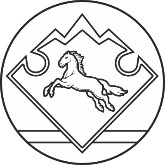 АЛТАЙ РЕСПУБЛИКАНЫҤКАН-ООЗЫ АЙМАКТЫҤ ЧАРГЫОЗЫ JУРТ АДМИНИСТРАЦИЯЗЫ 11 января 2024 года   № 1                            Об утверждении Порядка учета бюджетных и денежных обязательств получателей средств бюджета муниципального образования Черноануйское сельское поселение.N п/пНаименование реквизитаПравила формирования (заполнения) реквизита1231.Номер сведений о бюджетном обязательстве получателя средств местного бюджета (далее - соответственно Сведения о бюджетном обязательстве, бюджетное обязательство)Указывается порядковый номер Сведений о бюджетном обязательстве.При представлении Сведений о бюджетном обязательстве в форме электронного документа в информационных системах номер Сведений о бюджетном обязательстве присваивается автоматически в информационных системах2.Учетный номер бюджетного обязательстваУказывается при внесении изменений в поставленное на учет бюджетное обязательство.Указывается учетный номер бюджетного обязательства, в которое вносятся изменения, присвоенный ему при постановке на учет.При представлении Сведений о бюджетном обязательстве в форме электронного документа в информационных системах учетный номер бюджетного обязательства заполняется путем выбора соответствующего значения из полного перечня учетных номеров бюджетных обязательств3.Дата формирования Сведений о бюджетном обязательствеУказывается дата подписания Сведений о бюджетном обязательстве получателем бюджетных средств местного бюджета.При формировании Сведений о бюджетном обязательстве в форме электронного документа в информационных системах дата Сведений о бюджетном обязательстве формируется автоматически после подписания документа электронной подписью4.Тип бюджетного обязательстваУказывается код типа бюджетного обязательства, исходя из следующего:1 - закупка, если бюджетное обязательство связано с закупкой товаров, работ, услуг в текущем финансовом году;2 - прочее, если бюджетное обязательство не связано с закупкой товаров, работ, услуг или если бюджетное обязательство возникло в связи с закупкой товаров, работ, услуг прошлых лет5.Информация о получателе бюджетных средств5.1.Получатель бюджетных средствУказывается наименование получателя средств местного бюджета, соответствующее реестровой записи реестра участников бюджетного процесса, а также юридических лиц, не являющихся участниками бюджетного процесса (далее - Сводный реестр).При представлении Сведений о бюджетном обязательстве в форме электронного документа в информационных системах заполняется автоматически после авторизации и идентификации получателя средств местного бюджета в информационной системе5.2.Наименование бюджетаУказывается наименование местного бюджета.При представлении Сведений о бюджетном обязательстве в форме электронного документа в информационных системах заполняется автоматически5.3.Код по ОКТМОУказывается код по Общероссийскому классификатору территорий муниципальных образований территориального органа Федерального казначейства, финансового органа субъекта Российской Федерации (муниципального образования), органа управления государственным внебюджетным фондом5.4.Финансовый органУказывается финансовый орган местного бюджета. При представлении Сведений о бюджетном обязательстве в форме электронного документа в информационных системах заполняется автоматически5.5.Код по ОКПОУказывается код финансового органа по Общероссийскому классификатору предприятий и организаций5.6.Код получателя бюджетных средств по Сводному рееструУказывается уникальный код организации по Сводному реестру (далее - код по Сводному реестру) получателя средств местного бюджета в соответствии со Сводным реестром5.7.Наименование главного распорядителя бюджетных средствУказывается наименование главного распорядителя средств местного бюджета в соответствии со Сводным реестром5.8.Глава по БКУказывается код главы главного распорядителя средств местного бюджета по бюджетной классификации Российской Федерации5.9.Наименование органа Федерального казначействаУказывается наименование органа Федерального казначейства, в котором получателю средств местного бюджета открыт лицевой счет получателя бюджетных средств (лицевой счет для учета операций по переданным полномочиям получателя бюджетных средств), на котором подлежат отражению операции по учету и исполнению соответствующего бюджетного обязательства (далее - соответствующий лицевой счет получателя бюджетных средств)5.10.Код органа Федерального казначейства (КОФК)Указывается код органа Федерального казначейства, в котором открыт соответствующий лицевой счет получателя бюджетных средств5.11.Номер лицевого счета получателя бюджетных средствУказывается номер соответствующего лицевого счета получателя бюджетных средств6.Реквизиты документа, являющегося основанием для принятия на учет бюджетного обязательства (далее - документ-основание)6.1.Вид документа-основанияУказывается один из следующих видов документов: "контракт", "договор", "соглашение", "нормативный правовой акт", "исполнительный документ", "решение налогового органа", "извещение об осуществлении закупки", "приглашение принять участие в определении поставщика (подрядчика, исполнителя)", "проект контракта", "иное основание"6.2.Наименование нормативного правового актаПри заполнении в строке 6.1 настоящего Приложения вида документа "нормативный правовой акт" указывается наименование нормативного правового акта6.3.Номер документа-основанияУказывается номер документа-основания (при наличии).6.4.Дата документа-основанияУказывается дата заключения (принятия) документа-основания, дата выдачи исполнительного документа, решения налогового органа.6.5.Срок исполненияУказывается дата завершения исполнения обязательств по документу-основанию (при наличии в документе-основании) (кроме обязательств, возникших из извещения об осуществлении закупки, приглашения принять участие в определении поставщика (подрядчика, исполнителя) или проекта контракта, исполнительного документа и решения налогового органа)6.6.Предмет по документу-основаниюУказывается предмет по документу-основанию.При заполнении в строке 6.1 настоящего Приложения вида документа "контракт", "договор", "извещение об осуществлении закупки", "приглашение принять участие в определении поставщика (подрядчика, исполнителя)", "проект контракта" указывается наименование(я) объекта закупки (поставляемых товаров, выполняемых работ, оказываемых услуг), указанное(ые) в контракте (договоре), извещении об осуществлении закупки, приглашении принять участие в определении поставщика (подрядчика, исполнителя), проекте контракта.При заполнении в строке 6.1 настоящего Приложения вида документа "соглашение" или "нормативный правовой акт" указывается наименование(я) цели(ей) предоставления, целевого направления, направления(ий) расходования субсидии, бюджетных инвестиций, межбюджетного трансферта или средств6.7.Признак казначейского сопровожденияУказывается признак казначейского сопровождения "Да" - в случае осуществления территориальным органом Федерального казначейства в соответствии с законодательством Российской Федерации казначейского сопровождения средств, предоставляемых в соответствии с документом-основанием.В остальных случаях не заполняется6.8.ИдентификаторИдентификатор документа-основания указывается автоматически в случае если в соответствии с федеральным законодательством такой идентификатор автоматически формируется в информационной системе Федерального казначейства6.9.Уникальный номер реестровой записи в реестре контрактов/реестре соглашенийУказывается уникальный номер реестровой записи в установленной законодательством Российской Федерации о контрактной системе в сфере закупок товаров, работ, услуг для обеспечения государственных и муниципальных нужд порядке реестре контрактов (далее - реестр контрактов)/реестре соглашений (договоров) о предоставлении субсидий бюджетных инвестиций межбюджетных трансфертов (далее - реестр соглашений).Не заполняется при постановке на учет бюджетного обязательства, сведения о котором направляются в Федеральное казначейство ранее либо одновременно с информацией о муниципальном контракте, соглашении для ее первичного включения в реестр контрактов/реестр соглашений6.10.Сумма в валюте обязательстваУказывается сумма бюджетного обязательства в соответствии с документом-основанием в единицах валюты, в которой принято бюджетное обязательство, с точностью до второго знака после запятой.В случае если документом-основанием сумма не определена, указывается сумма, рассчитанная получателем средств местного бюджета, с приложением соответствующего расчета.В случае если документ-основание предусматривает возникновение обязательства перед несколькими контрагентами, то указывается сумма бюджетного обязательства в соответствии с документом-основанием в единицах валюты, в которой принято бюджетное обязательство, с точностью до второго знака после запятой, причитающаяся всем контрагентам, указанным в разделе 2 Сведений о бюджетном обязательстве6.11.Код валюты по ОКВУказывается код валюты, в которой принято бюджетное обязательство, в соответствии с Общероссийским классификатором валют. Формируется автоматически после указания наименования валюты в соответствии с Общероссийским классификатором валют.В случае заключения муниципального контракта (договора) указывается код валюты, в которой указывается цена контракта6.12.Сумма в валюте Российской Федерации, всегоУказывается сумма бюджетного обязательства в валюте Российской Федерации.Если бюджетное обязательство принято в иностранной валюте, его сумма пересчитывается в валюту Российской Федерации по курсу Центрального банка Российской Федерации на дату, указанную в строке 6.4 настоящего Приложения.При представлении Сведений о бюджетном обязательстве в форме электронного документа в информационной системе заполняется автоматически при заполнении информации по строкам 6.10 и 6.11 настоящего Приложения.Если бюджетное обязательство принято в иностранной валюте и подлежит оплате в валюте Российской Федерации, при внесении изменений в поставленное на учет бюджетное обязательство указывается его сумма, пересчитанная в валюту Российской Федерации по курсу Центрального банка Российской Федерации на дату заключения (принятия) документа, предусматривающего внесение изменений в документ-основание.Если бюджетное обязательство принято в иностранной валюте и подлежит оплате в иностранной валюте, при исполнении такого обязательства его сумма пересчитывается в валюту Российской Федерации по курсу Центрального банка Российской Федерации на дату совершения операции, проводимой в иностранной валюте.Сумма в валюте Российской Федерации включает в себя сумму исполненного и неисполненного обязательства прошлых лет, а также сумму обязательства на текущий год и последующие годы6.13.В том числе сумма казначейского обеспечения обязательств в валюте Российской ФедерацииУказывается сумма казначейского обеспечения обязательств (далее - казначейское обеспечение) в соответствии с документом-основанием (при наличии).Не заполняется при постановке на учет бюджетного обязательства при заполнении в строке 6.1 настоящей информации вида документа "извещение об осуществлении закупки", "приглашение принять участие в определении поставщика (подрядчика, исполнителя)6.14.Процент платежа, требующего подтверждения, от общей суммы бюджетного обязательстваУказывается процент платежа, требующего подтверждения, установленный документом-основанием или исчисленный от общей суммы бюджетного обязательства и (или) от размера казначейского обеспечения, предоставляемого для осуществления расчетов, связанных с предварительной оплатой (авансом) по документу-основанию, установленный документом-основанием6.15.Сумма платежа, требующего подтвержденияУказывается сумма платежа, требующего подтверждения, в валюте Российской Федерации, установленная документом-основанием или исчисленная от общей суммы бюджетного обязательства.Если условиями документа-основания предусмотрено применение казначейского обеспечения, то указывается сумма казначейского обеспечения, предоставляемого для осуществления расчетов, связанных с предварительной оплатой, установленная документом-основанием6.16.Номер уведомления о поступлении исполнительного документа/решения налогового органаПри заполнении в строке 6.1 настоящего Приложения вида документа "исполнительный документ" или "решение налогового органа" указывается номер уведомления органа Федерального казначейства о поступлении исполнительного документа (решения налогового органа), направленного должнику6.17.Дата уведомления о поступлении исполнительного документа/решения налогового органаПри заполнении в строке 6.1 настоящего Приложения вида документа "исполнительный документ" или "решение налогового органа" указывается номер уведомления органа Федерального казначейства о поступлении исполнительного документа (решения налогового органа), направленного должнику(п. 6.17 в ред. Приказа Минфина Республики Алтай от 21.04.2022 N 98-п)(п. 6.17 в ред. Приказа Минфина Республики Алтай от 21.04.2022 N 98-п)(п. 6.17 в ред. Приказа Минфина Республики Алтай от 21.04.2022 N 98-п)6.18.Основание невключения договора (контракта) в реестр контрактовПри заполнении в строке 6.1 настоящего Приложения вида документа "договор" указываются положения законодательства Российской Федерации о контрактной системе в сфере закупок товаров, работ, услуг для государственных и муниципальных нужд, являющиеся основанием для невключения договора (контракта) в реестр контрактов7.Реквизиты контрагента/взыскателя по исполнительному документу/решению налогового органа7.1.Наименование юридического лица/фамилия, имя, отчество физического лицаУказывается наименование поставщика (подрядчика, исполнителя, получателя денежных средств) по документу-основанию (далее - контрагент) в соответствии со сведениями Единого государственного реестра юридических лиц (далее - ЕГРЮЛ) на основании документа-основания, фамилия, имя, отчество физического лица на основании документа-основания.В случае если информация о контрагенте содержится в Сводном реестре, указывается наименование контрагента, соответствующее сведениям, включенным в Сводный реестр7.2.Идентификационный номер налогоплательщика (ИНН)Указывается ИНН контрагента в соответствии со сведениями ЕГРЮЛ.В случае если информация о контрагенте содержится в Сводном реестре, указывается идентификационный номер налогоплательщика, соответствующий сведениям, включенным в Сводный реестр7.3.Код причины постановки на учет в налоговом органе (КПП)Указывается КПП контрагента в соответствии со сведениями ЕГРЮЛ и КПП по месту регистрации в качестве крупнейшего налогоплательщика в соответствии со сведениями Единого государственного реестра налогоплательщиков (при наличии).В случае если информация о контрагенте содержится в Сводном реестре, указывается КПП контрагента, соответствующий сведениям, включенным в Сводный реестр7.4.Код по Сводному рееструКод по Сводному реестру контрагента указывается автоматически в случае наличия информации о нем в Сводном реестре в соответствии с ИНН и КПП контрагента, указанным в строках 7.2 и 7.3 настоящего Приложения7.5.Номер лицевого счета (раздела на лицевом счете)В случае если операции по исполнению бюджетного обязательства подлежат отражению на лицевом счете, открытом контрагенту в органе Федерального казначейства (финансовом органе субъекта Российской Федерации, финансовом органе муниципального образования, органе управления государственным внебюджетным фондом), указывается номер лицевого счета контрагента в соответствии с документом-основанием.Аналитический номер раздела на лицевом счете указывается в случае, если операции по исполнению бюджетного обязательства подлежат отражению на лицевом счете, открытом контрагенту в органе Федерального казначейства, для отражения средств, подлежащих в соответствии с законодательством Российской Федерации казначейскому сопровождению, предоставляемых в соответствии с документом-основанием (при наличии)7.6.Номер банковского (казначейского) счетаУказывается номер банковского (казначейского) счета контрагента (при наличии в документе-основании)7.7.Наименование банка (иной организации), в котором(-ой) открыт счет контрагентуУказывается наименование банка контрагента или территориального органа Федерального казначейства (при наличии в документе-основании)7.8.БИК банкаУказывается БИК банка контрагента (при наличии в документе-основании)7.9.Корреспондентский счет банкаУказывается корреспондентский счет банка контрагента (при наличии в документе-основании)8.Расшифровка обязательства8.1.Наименование вида средствУказывается наименование вида средств, за счет которых должна быть произведена кассовая выплата: средства бюджета, средства для финансирования мероприятий по оперативно-розыскной деятельности.В случае постановки на учет бюджетного обязательства, возникшего на основании исполнительного документа или решения налогового органа, указывается на основании информации, представленной должником8.2.Код по БКУказывается код классификации расходов бюджета в соответствии с предметом документа-основания.В случае постановки на учет бюджетного обязательства, возникшего на основании исполнительного документа (решения налогового органа), указывается код классификации расходов бюджета на основании информации, представленной должником8.3.Признак безусловности обязательстваУказывается значение "безусловное" по бюджетному обязательству, денежное обязательство по которому возникает на основании документа-основания при наступлении сроков проведения платежей (наступление срока проведения платежа, требующего подтверждения по контракту, договору, наступление срока перечисления субсидии по соглашению, исполнение решения налогового органа, оплата исполнительного документа, иное).Указывается значение "условное" по обязательству, денежное обязательство по которому возникает в силу наступления условий, предусмотренных в документе-основании (подписания актов выполненных работ, утверждение отчетов о выполнении условий соглашения о предоставлении субсидии, иное)8.4Сумма исполненного обязательства прошлых лет в валюте Российской ФедерацииУказывается исполненная сумма бюджетного обязательства прошлых лет с точностью до второго знака после запятой8.5.Сумма неисполненного обязательства прошлых лет в валюте Российской ФедерацииПри внесении изменения в бюджетное обязательство, поставленное на учет до начала текущего финансового года, исполнение которого осуществляется в текущем финансовом году, указывается сумма бюджетного обязательства прошлых лет с точностью до второго знака после запятой8.6.Сумма на 20__ текущий финансовый год в валюте Российской Федерации с помесячной разбивкойВ случае постановки на учет (изменения) бюджетного обязательства, возникшего на основании соглашения о предоставлении субсидии юридическому лицу, соглашения о предоставлении межбюджетного трансферта, имеющего целевое назначение, принятия нормативного правового акта о предоставлении субсидии юридическому лицу, нормативного правового акта о предоставлении межбюджетного трансферта, имеющего целевое назначение, указывается размер субсидии, бюджетных инвестиций, межбюджетного трансферта в единицах валюты Российской Федерации с точностью до второго знака после запятой месяца, в котором будет осуществлен платеж.В случае постановки на учет (изменения) бюджетного обязательства, возникшего на основании муниципального контракта (договора), указывается график платежей с помесячной разбивкой текущего года исполнения контракта.В случае постановки на учет (изменения) бюджетного обязательства, возникшего на основании исполнительного документа/решения налогового органа, указывается сумма на основании информации, представленной должником8.7.Сумма в валюте Российской Федерации на плановый период и за пределами планового периодаВ случае постановки на учет (изменения) бюджетного обязательства, возникшего на основании соглашения о предоставлении субсидии юридическому лицу, соглашения о предоставлении межбюджетного трансферта, имеющего целевое назначение, принятия нормативного правового акта о предоставлении субсидии юридическому лицу, нормативного правового акта о предоставлении межбюджетного трансферта, имеющего целевое назначение, указывается размер субсидии, бюджетных инвестиций, межбюджетного трансферта в единицах валюты Российской Федерации с точностью до второго знака после запятой.В случае постановки на учет (изменения) бюджетного обязательства, возникшего на основании муниципального контракта (договора), указывается график платежей по муниципальному контракту (договору) в валюте Российской Федерации с годовой периодичностью.Сумма указывается отдельно на текущий финансовый год, первый, второй год планового периода и на третий год после текущего финансового года, а также общей суммой на последующие года8.8Дата выплаты по исполнительному документуУказывается дата ежемесячной выплаты по исполнению исполнительного документа, если выплаты имеют периодический характер8.9.Аналитический кодУказывается при необходимости аналитический код, присваиваемый органами Федерального казначейства субсидиям, субвенциям и иным межбюджетным трансфертам, имеющим целевое значение, предоставляемым из федерального бюджета бюджетам субъектов Российской Федерации, а также из республиканского бюджета и муниципальных образований, или код, присваиваемый органами Федерального казначейства для завершения расчетов по обязательствам, неисполненным на начало текущего финансового года.Указывается уникальный код объекта капитального строительства или объекта недвижимого имущества и (или) аналитический код8.10.ПримечаниеИная информация, необходимая для постановки бюджетного обязательства на учет8.11.Руководитель (уполномоченное лицо)Указывается должность, подпись, расшифровка подписи руководителя (уполномоченного лица), подписавшего Сведения о бюджетном обязательствеN п/пНаименование реквизитаПравила формирования (заполнения) информации (реквизита, показателя)1231.Номер сведений о денежном обязательстве получателя средств местного бюджета (далее - соответственно Сведения о денежном обязательстве, денежное обязательство)Указывается порядковый номер Сведений о денежном обязательстве.При представлении Сведений о денежном обязательстве в форме электронного документа в информационных системах номер Сведений о денежном обязательстве присваивается автоматически в информационных системах2.Дата Сведений о денежном обязательствеУказывается дата подписания Сведений о денежном обязательстве получателем бюджетных средств.При формировании Сведений о денежном обязательстве в форме электронного документа в информационных системах дата Сведений о денежном обязательстве проставляется автоматически3.Учетный номер денежного обязательстваУказывается при внесении изменений в поставленное на учет денежное обязательство.Указывается учетный номер денежного обязательства, в которое вносятся изменения, присвоенный ему при постановке на учет.При формировании Сведений о денежном обязательстве в форме электронного документа в информационной системе учетный номер денежного обязательства заполняется путем выбора соответствующего значения из полного перечня учетных номеров денежных обязательств4.Учетный номер бюджетного обязательстваУказывается учетный номер принятого бюджетного обязательства, денежное обязательство по которому ставится на учет (в денежное обязательство по которому вносятся изменения).При формировании Сведений о денежном обязательстве, предусматривающих внесение изменений в поставленное на учет денежное обязательство, в форме электронного документа в информационных системах заполняется автоматически при указании учетного номера денежного обязательства, в которое вносятся изменения5.Информация о получателе бюджетных средств5.1.Получатель бюджетных средствУказывается наименование получателя средств местного бюджета, соответствующее реестровой записи реестра участников бюджетного процесса, а также юридических лиц, не являющихся участниками бюджетного процесса (далее - Сводный реестр)5.2.Код получателя бюджетных средств по Сводному рееструУказывается код получателя средств местного бюджета5.3.Номер лицевого счетаУказывается номер соответствующего лицевого счета получателя средств местного бюджета5.4.Главный распорядитель бюджетных средствУказывается наименование главного распорядителя средств местного бюджета, соответствующее реестровой записи Сводного реестра5.5.Глава по БКУказывается глава главного распорядителя средств местного бюджета по бюджетной классификации Российской Федерации5.6.Наименование бюджетаУказывается наименование местного бюджета. При формировании Сведений о денежном обязательстве в форме электронного документа в информационных системах заполняется автоматически5.7.Код по ОКТМОУказывается код по Общероссийскому классификатору территорий муниципальных образований территориального органа Федерального казначейства, финансового органа субъекта Российской Федерации (муниципального образования), органа управления государственным внебюджетным фондом5.8.Финансовый органУказывается наименование финансового органа. При представлении Сведений о денежном обязательстве в форме электронного документа в информационных системах заполняется автоматически5.9.Код по ОКПОУказывается код финансового органа по Общероссийскому классификатору предприятий и организаций5.10.Территориальный орган Федерального казначействаУказывается наименование территориального органа Федерального казначейства, в котором получателю средств местного бюджета открыт лицевой счет получателя бюджетных средств (лицевой счет для учета операций по переданным полномочиям получателя бюджетных средств), на котором подлежат отражению операции по учету и исполнению соответствующего денежного обязательства (далее - код соответствующего лицевого счета получателя бюджетных средств)5.11.Код органа Федерального казначейства (КОФК)Указывается код органа Федерального казначейства, в котором получателю средств местного бюджета открыт соответствующий лицевой счет получателя бюджетных средств5.12.Признак платежа, требующего подтвержденияУказывается признак платежа, требующего подтверждения. По платежам, требующим подтверждения, указывается "Да", если платеж не требует подтверждения, указывается "Нет"6.Реквизиты документа, подтверждающего возникновение денежного обязательства6.1.ВидУказывается наименование документа, являющегося основанием для возникновения денежного обязательства6.2.НомерУказывается номер документа, подтверждающего возникновение денежного обязательства6.3.ДатаУказывается дата документа, подтверждающего возникновение денежного обязательства.В случае постановки на учет денежного обязательства, возникшего на основании документа о приемке выполненной работы (ее результатов, в том числе этапа), оказанной услуги, указывается дата подписания ПБС такого документа6.4.Сумма документа, подтверждающего возникновение денежного обязательстваУказывается сумма документа, подтверждающего возникновение денежного обязательства в валюте выплаты6.5.ПредметУказывается наименование товаров (работ, услуг) в соответствии с документом, подтверждающим возникновение денежного обязательства6.6.Наименование вида средствУказывается наименование вида средств, за счет которых должна быть произведена кассовая выплата: средства бюджета, средства для финансирования мероприятий по оперативно-розыскной деятельности.В случае постановки на учет денежного обязательства, возникшего на основании исполнительного документа или решения налогового органа, указывается на основании информации, представленной должником6.7.Код по бюджетной классификации (далее - Код по БК)Указывается код классификации расходов в соответствии с предметом документа-основания.В случае постановки на учет денежного обязательства, возникшего на основании исполнительного документа или решения налогового органа, указывается код классификации расходов бюджета на основании информации, представленной должником6.8.Аналитический кодУказывается при необходимости в дополнение к коду по бюджетной классификации плательщика аналитический код, используемый Федеральным казначейством в целях санкционирования операций с целевыми расходами (аналитический код, используемый органами Федерального казначейства для учета операций со средствами юридических лиц, не являющихся участниками бюджетного процесса).Указывается уникальный код объекта капитального строительства или объекта недвижимого имущества и (или) аналитический код6.9.Сумма в рублевом эквиваленте всегоУказывается сумма денежного обязательства в валюте Российской Федерации.Если денежное обязательство принято в иностранной валюте и подлежит оплате в валюте Российской Федерации, его сумма пересчитывается в валюту Российской Федерации по курсу Центрального банка Российской Федерации на дату, указанную в пункте 7.3 настоящего Приложения.Если денежное обязательство принято в иностранной валюте и подлежит оплате в иностранной валюте, его сумма пересчитывается в валюту Российской Федерации по курсу Центрального банка Российской Федерации на дату совершения операции, проводимой в иностранной валюте.При представлении Сведений о денежном обязательстве для подтверждения кассовой выплаты отчетного финансового года указывается сумма платежа, перечисленного и не подтвержденного в отчетном финансовом году6.10.Код валютыУказывается код валюты, в которой принято денежное обязательство, в соответствии с Общероссийским классификатором валют6.11.в том числе перечислено средств, требующих подтвержденияУказывается сумма ранее произведенного в рамках соответствующего бюджетного обязательства платежа, требующего подтверждения, по которому не подтверждена поставка товара (выполнение работ, оказание услуг).Не заполняется, в случае если в кодовой зоне "Признак платежа, требующего подтверждения" указано "Да"6.12.Срок исполненияУказывается планируемый срок осуществления кассовой выплаты по денежному обязательству6.13.Руководитель (уполномоченное лицо)Указывается должность, подпись, расшифровка подписи руководителя (уполномоченного лица), подписавшего Сведения о денежном обязательствеN п/пДокумент, на основании которого возникает бюджетное обязательство получателя средств местного бюджета Документ, подтверждающий возникновение денежного обязательства получателя средств местного бюджета 1231.Извещение об осуществлении закупкиФормирование денежного обязательства не предусматривается2.Приглашение принять участие в определении поставщика (подрядчика, исполнителя)Формирование денежного обязательства не предусматривается3.Проект муниципального контракта (договора) на поставку товаров, выполнение работ, оказание услуг для обеспечения муниципальных нужд с единственным поставщиком (подрядчиком, исполнителем), заключаемого в рамках государственного оборонного заказа в соответствии с Федеральным законом от 29 декабря 2012 г. N 275-ФЗ "О государственном оборонном заказе", сведения о котором подлежат включению в определенный законодательством Российской Федерации о контрактной системе в сфере закупок товаров, работ, услуг для обеспечения государственных и муниципальных нуждФормирование денежного обязательства не предусматривается3.1.Проект контракта, заключаемого с единственным поставщиком (подрядчиком, исполнителем), подлежащий размещению в единой информационной системе в сфере закупок (далее - единая информационная система)Формирование денежного обязательства не предусматривается3.2.Проект соглашения об изменении условий контракта (договора), подлежащего размещению в единой информационной системе, в части увеличения цены контракта (аванса), сведения о котором подлежат включению в реестр контрактовФормирование денежного обязательства не предусматривается3.3.Проект соглашения о предоставлении из республиканского бюджета местному бюджету межбюджетного трансферта в форме субсидии, субвенции, иного межбюджетного трансфертаФормирование денежного обязательства не предусматривается3.4.Проект договора (соглашения) о предоставлении субсидии муниципальному бюджетному или автономному учреждениюФормирование денежного обязательства не предусматривается3.5.Проект договора (соглашения) о предоставлении субсидии юридическому лицу, иному юридическому лицу (за исключением субсидии муниципальному бюджетному или автономному учреждению) или индивидуальному предпринимателю или физическому лицу - производителю товаров, работ, услугФормирование денежного обязательства не предусматривается4.Муниципальный контракт (договор) на поставку товаров, выполнение работ, оказание услуг для обеспечения муниципальных нужд, сведения о котором подлежат включению в реестр контрактовМуниципальный контракт (в случае осуществления авансовых платежей в соответствии с условиями муниципального контракта, внесение арендной платы по муниципальному контракту, если условиями такого муниципального контракта (договора) не предусмотрено предоставление документов для оплаты денежных обязательств при осуществлении авансовых платежей (внесении арендной платы)4.Муниципальный контракт (договор) на поставку товаров, выполнение работ, оказание услуг для обеспечения муниципальных нужд, сведения о котором подлежат включению в реестр контрактовДокумент о приемке поставленных товаров, выполненных работ (их результатов, в том числе этапов), оказанных услуг4.Муниципальный контракт (договор) на поставку товаров, выполнение работ, оказание услуг для обеспечения муниципальных нужд, сведения о котором подлежат включению в реестр контрактовСчет4.Муниципальный контракт (договор) на поставку товаров, выполнение работ, оказание услуг для обеспечения муниципальных нужд, сведения о котором подлежат включению в реестр контрактовСчет-фактура4.Муниципальный контракт (договор) на поставку товаров, выполнение работ, оказание услуг для обеспечения муниципальных нужд, сведения о котором подлежат включению в реестр контрактовИной документ, подтверждающий возникновение денежного обязательства ПБС (далее - иной документ, подтверждающий возникновение денежного обязательства) по бюджетному обязательству ПБС, возникшему на основании муниципального контракта5.Муниципальный контракт (договор) на поставку товаров, выполнение работ, оказание услуг, сведения о котором не подлежат включению в реестры контрактов в соответствии с законодательством Российской Федерации о контрактной системе в сфере закупок товаров, работ, услуг для обеспечения муниципальных нужд, международный договор (соглашение) (далее - договор), за исключением договоров, указанных в строке 14 настоящего перечняАкт выполненных работ5.Муниципальный контракт (договор) на поставку товаров, выполнение работ, оказание услуг, сведения о котором не подлежат включению в реестры контрактов в соответствии с законодательством Российской Федерации о контрактной системе в сфере закупок товаров, работ, услуг для обеспечения муниципальных нужд, международный договор (соглашение) (далее - договор), за исключением договоров, указанных в строке 14 настоящего перечняАкт об оказании услуг5.Муниципальный контракт (договор) на поставку товаров, выполнение работ, оказание услуг, сведения о котором не подлежат включению в реестры контрактов в соответствии с законодательством Российской Федерации о контрактной системе в сфере закупок товаров, работ, услуг для обеспечения муниципальных нужд, международный договор (соглашение) (далее - договор), за исключением договоров, указанных в строке 14 настоящего перечняАкт приема-передачи5.Муниципальный контракт (договор) на поставку товаров, выполнение работ, оказание услуг, сведения о котором не подлежат включению в реестры контрактов в соответствии с законодательством Российской Федерации о контрактной системе в сфере закупок товаров, работ, услуг для обеспечения муниципальных нужд, международный договор (соглашение) (далее - договор), за исключением договоров, указанных в строке 14 настоящего перечняДоговор (в случае осуществления авансовых платежей в соответствии с условиями договора, внесения арендной платы по договору)5.Муниципальный контракт (договор) на поставку товаров, выполнение работ, оказание услуг, сведения о котором не подлежат включению в реестры контрактов в соответствии с законодательством Российской Федерации о контрактной системе в сфере закупок товаров, работ, услуг для обеспечения муниципальных нужд, международный договор (соглашение) (далее - договор), за исключением договоров, указанных в строке 14 настоящего перечняСправка-расчет или иной документ, являющийся основанием для оплаты неустойки5.Муниципальный контракт (договор) на поставку товаров, выполнение работ, оказание услуг, сведения о котором не подлежат включению в реестры контрактов в соответствии с законодательством Российской Федерации о контрактной системе в сфере закупок товаров, работ, услуг для обеспечения муниципальных нужд, международный договор (соглашение) (далее - договор), за исключением договоров, указанных в строке 14 настоящего перечняСчет5.Муниципальный контракт (договор) на поставку товаров, выполнение работ, оказание услуг, сведения о котором не подлежат включению в реестры контрактов в соответствии с законодательством Российской Федерации о контрактной системе в сфере закупок товаров, работ, услуг для обеспечения муниципальных нужд, международный договор (соглашение) (далее - договор), за исключением договоров, указанных в строке 14 настоящего перечняСчет-фактура5.Муниципальный контракт (договор) на поставку товаров, выполнение работ, оказание услуг, сведения о котором не подлежат включению в реестры контрактов в соответствии с законодательством Российской Федерации о контрактной системе в сфере закупок товаров, работ, услуг для обеспечения муниципальных нужд, международный договор (соглашение) (далее - договор), за исключением договоров, указанных в строке 14 настоящего перечняТоварная накладная (унифицированная форма N ТОРГ-12) (ф. 0330212)5.Муниципальный контракт (договор) на поставку товаров, выполнение работ, оказание услуг, сведения о котором не подлежат включению в реестры контрактов в соответствии с законодательством Российской Федерации о контрактной системе в сфере закупок товаров, работ, услуг для обеспечения муниципальных нужд, международный договор (соглашение) (далее - договор), за исключением договоров, указанных в строке 14 настоящего перечняУниверсальный передаточный документ5.Муниципальный контракт (договор) на поставку товаров, выполнение работ, оказание услуг, сведения о котором не подлежат включению в реестры контрактов в соответствии с законодательством Российской Федерации о контрактной системе в сфере закупок товаров, работ, услуг для обеспечения муниципальных нужд, международный договор (соглашение) (далее - договор), за исключением договоров, указанных в строке 14 настоящего перечняЧек5.Муниципальный контракт (договор) на поставку товаров, выполнение работ, оказание услуг, сведения о котором не подлежат включению в реестры контрактов в соответствии с законодательством Российской Федерации о контрактной системе в сфере закупок товаров, работ, услуг для обеспечения муниципальных нужд, международный договор (соглашение) (далее - договор), за исключением договоров, указанных в строке 14 настоящего перечняИной документ, подтверждающий возникновение денежного обязательства по бюджетному обязательству получателя средств местного бюджета, возникшему на основании договора6.Соглашение о предоставлении из бюджета поселений бюджету муниципального района межбюджетного трансферта в форме субсидии, субвенции, иного межбюджетного трансферта (далее соответственно - Соглашение о предоставлении межбюджетного трансферта, реестр соглашений)(Исключен)График перечисления межбюджетного трансферта, предусмотренный соглашением о предоставлении межбюджетного трансферта6.Соглашение о предоставлении из бюджета поселений бюджету муниципального района межбюджетного трансферта в форме субсидии, субвенции, иного межбюджетного трансферта (далее соответственно - Соглашение о предоставлении межбюджетного трансферта, реестр соглашений)(Исключен)Распоряжение о совершении казначейских платежей (далее - распоряжение), необходимое для оплаты денежных обязательств, и документ, подтверждающий возникновение денежных обязательств получателя средств местного бюджета, источником финансового обеспечения которых являются межбюджетные трансферты6.Соглашение о предоставлении из бюджета поселений бюджету муниципального района межбюджетного трансферта в форме субсидии, субвенции, иного межбюджетного трансферта (далее соответственно - Соглашение о предоставлении межбюджетного трансферта, реестр соглашений)(Исключен)Иной документ, подтверждающий возникновение денежного обязательства по бюджетному обязательству получателя средств местного бюджета, возникшему на основании соглашения о предоставлении межбюджетного трансферта6.Соглашение о предоставлении из бюджета поселений бюджету муниципального района межбюджетного трансферта в форме субсидии, субвенции, иного межбюджетного трансферта (далее соответственно - Соглашение о предоставлении межбюджетного трансферта, реестр соглашений)(Исключен)Казначейское обеспечение обязательств (код формы по ОКУД 0506110)6.Соглашение о предоставлении из бюджета поселений бюджету муниципального района межбюджетного трансферта в форме субсидии, субвенции, иного межбюджетного трансферта (далее соответственно - Соглашение о предоставлении межбюджетного трансферта, реестр соглашений)(Исключен)Платежные документы, подтверждающие осуществление расходов местного бюджета по исполнению расходных обязательств получателя средств бюджета муниципальных образований района, в целях возмещения которых из местного бюджета предоставляются межбюджетные трансферты (далее - целевые расходы), иные документы, подтверждающие размер и факт поставки товаров, выполнения работ, оказания услуг на сумму целевых расходов6.1.Проект дополнительного соглашения к Соглашению о предоставлении межбюджетного трансферта(Исключен)Формирование денежного обязательства не предусматривается7.Нормативный правовой акт, предусматривающий предоставление из бюджета муниципального района в форме субсидии, субвенции, иного межбюджетного трансферта, если порядком (правилами) предоставления указанного межбюджетного трансферта не предусмотрено заключение соглашения о предоставлении межбюджетного трансферта (далее - нормативный правовой акт о предоставлении межбюджетного трансферта)(Исключен)Распоряжение о перечислении межбюджетного трансферта из местного бюджета бюджету муниципальных образований по форме, установленной в соответствии с порядком (правилами) предоставления указанного межбюджетного трансферта7.Нормативный правовой акт, предусматривающий предоставление из бюджета муниципального района в форме субсидии, субвенции, иного межбюджетного трансферта, если порядком (правилами) предоставления указанного межбюджетного трансферта не предусмотрено заключение соглашения о предоставлении межбюджетного трансферта (далее - нормативный правовой акт о предоставлении межбюджетного трансферта)(Исключен)Распоряжение, необходимое для оплаты денежных обязательств, и документ, подтверждающий возникновение денежных обязательств получателя средств бюджета муниципальных образований, источником финансового обеспечения которых являются межбюджетные трансферты7.Нормативный правовой акт, предусматривающий предоставление из бюджета муниципального района в форме субсидии, субвенции, иного межбюджетного трансферта, если порядком (правилами) предоставления указанного межбюджетного трансферта не предусмотрено заключение соглашения о предоставлении межбюджетного трансферта (далее - нормативный правовой акт о предоставлении межбюджетного трансферта)(Исключен)Казначейское обеспечение обязательств (код формы по ОКУД 0506110)7.Нормативный правовой акт, предусматривающий предоставление из бюджета муниципального района в форме субсидии, субвенции, иного межбюджетного трансферта, если порядком (правилами) предоставления указанного межбюджетного трансферта не предусмотрено заключение соглашения о предоставлении межбюджетного трансферта (далее - нормативный правовой акт о предоставлении межбюджетного трансферта)(Исключен)Иной документ, подтверждающий возникновение денежного обязательства по бюджетному обязательству получателя средств местного бюджета, возникшему на основании нормативного правового акта о предоставлении межбюджетного трансферта, имеющего целевое назначение8.Договор (соглашение) о предоставлении субсидии муниципальному бюджетному или автономному учреждению, сведения о котором подлежат либо не подлежат включению в реестр соглашений (далее - Соглашение о предоставлении субсидии муниципальному бюджетному или автономному учреждению) (Исключен)График перечисления субсидии, предусмотренный договором (соглашением) о предоставлении субсидии муниципальному бюджетному или автономному учреждению8.Договор (соглашение) о предоставлении субсидии муниципальному бюджетному или автономному учреждению, сведения о котором подлежат либо не подлежат включению в реестр соглашений (далее - Соглашение о предоставлении субсидии муниципальному бюджетному или автономному учреждению) (Исключен)Предварительный отчет о выполнении муниципального задания (ф. 0506501)8.Договор (соглашение) о предоставлении субсидии муниципальному бюджетному или автономному учреждению, сведения о котором подлежат либо не подлежат включению в реестр соглашений (далее - Соглашение о предоставлении субсидии муниципальному бюджетному или автономному учреждению) (Исключен)Казначейское обеспечение обязательств (код формы по ОКУД 0506110)8.Договор (соглашение) о предоставлении субсидии муниципальному бюджетному или автономному учреждению, сведения о котором подлежат либо не подлежат включению в реестр соглашений (далее - Соглашение о предоставлении субсидии муниципальному бюджетному или автономному учреждению) (Исключен)Иной документ, подтверждающий возникновение денежного обязательства по бюджетному обязательству получателя средств местного бюджета, возникшему на основании договора (соглашения) о предоставлении субсидии муниципальному бюджетному или автономному учреждению8.1.Проект дополнительного соглашения к Соглашению о предоставлении субсидии муниципальному бюджетному или автономному учреждению(Исключен)Формирование денежного обязательства не предусматривается9.Договор (соглашение) о предоставлении субсидии юридическому лицу, иному юридическому лицу (за исключением субсидии муниципальному бюджетному или автономному учреждению) или индивидуальному предпринимателю или физическому лицу - производителю товаров, работ, услуг или договор, заключенный в связи с предоставлением бюджетных инвестиций юридическому лицу в соответствии с бюджетным законодательством Российской Федерации (далее - договор (соглашение) о предоставлении субсидии и бюджетных инвестиций юридическому лицу), сведения о котором подлежат либо не подлежат включению в реестр соглашений (далее - Соглашение о предоставлении субсидии юридическому лицу)Акт выполненных работ9.Договор (соглашение) о предоставлении субсидии юридическому лицу, иному юридическому лицу (за исключением субсидии муниципальному бюджетному или автономному учреждению) или индивидуальному предпринимателю или физическому лицу - производителю товаров, работ, услуг или договор, заключенный в связи с предоставлением бюджетных инвестиций юридическому лицу в соответствии с бюджетным законодательством Российской Федерации (далее - договор (соглашение) о предоставлении субсидии и бюджетных инвестиций юридическому лицу), сведения о котором подлежат либо не подлежат включению в реестр соглашений (далее - Соглашение о предоставлении субсидии юридическому лицу)Акт об оказании услуг9.Договор (соглашение) о предоставлении субсидии юридическому лицу, иному юридическому лицу (за исключением субсидии муниципальному бюджетному или автономному учреждению) или индивидуальному предпринимателю или физическому лицу - производителю товаров, работ, услуг или договор, заключенный в связи с предоставлением бюджетных инвестиций юридическому лицу в соответствии с бюджетным законодательством Российской Федерации (далее - договор (соглашение) о предоставлении субсидии и бюджетных инвестиций юридическому лицу), сведения о котором подлежат либо не подлежат включению в реестр соглашений (далее - Соглашение о предоставлении субсидии юридическому лицу)Акт приема-передачи9.Договор (соглашение) о предоставлении субсидии юридическому лицу, иному юридическому лицу (за исключением субсидии муниципальному бюджетному или автономному учреждению) или индивидуальному предпринимателю или физическому лицу - производителю товаров, работ, услуг или договор, заключенный в связи с предоставлением бюджетных инвестиций юридическому лицу в соответствии с бюджетным законодательством Российской Федерации (далее - договор (соглашение) о предоставлении субсидии и бюджетных инвестиций юридическому лицу), сведения о котором подлежат либо не подлежат включению в реестр соглашений (далее - Соглашение о предоставлении субсидии юридическому лицу)Договор, заключаемый в рамках исполнения договоров (соглашений) о предоставлении целевых субсидий и бюджетных инвестиций юридическому лицу9.Договор (соглашение) о предоставлении субсидии юридическому лицу, иному юридическому лицу (за исключением субсидии муниципальному бюджетному или автономному учреждению) или индивидуальному предпринимателю или физическому лицу - производителю товаров, работ, услуг или договор, заключенный в связи с предоставлением бюджетных инвестиций юридическому лицу в соответствии с бюджетным законодательством Российской Федерации (далее - договор (соглашение) о предоставлении субсидии и бюджетных инвестиций юридическому лицу), сведения о котором подлежат либо не подлежат включению в реестр соглашений (далее - Соглашение о предоставлении субсидии юридическому лицу)Распоряжение юридического лица (в случае осуществления в соответствии с законодательством Российской Федерации казначейского сопровождения договора (соглашения) о предоставлении субсидии и бюджетных инвестиций юридическому лицу)9.Договор (соглашение) о предоставлении субсидии юридическому лицу, иному юридическому лицу (за исключением субсидии муниципальному бюджетному или автономному учреждению) или индивидуальному предпринимателю или физическому лицу - производителю товаров, работ, услуг или договор, заключенный в связи с предоставлением бюджетных инвестиций юридическому лицу в соответствии с бюджетным законодательством Российской Федерации (далее - договор (соглашение) о предоставлении субсидии и бюджетных инвестиций юридическому лицу), сведения о котором подлежат либо не подлежат включению в реестр соглашений (далее - Соглашение о предоставлении субсидии юридическому лицу)Справка-расчет или иной документ, являющийся основанием для оплаты неустойки9.Договор (соглашение) о предоставлении субсидии юридическому лицу, иному юридическому лицу (за исключением субсидии муниципальному бюджетному или автономному учреждению) или индивидуальному предпринимателю или физическому лицу - производителю товаров, работ, услуг или договор, заключенный в связи с предоставлением бюджетных инвестиций юридическому лицу в соответствии с бюджетным законодательством Российской Федерации (далее - договор (соглашение) о предоставлении субсидии и бюджетных инвестиций юридическому лицу), сведения о котором подлежат либо не подлежат включению в реестр соглашений (далее - Соглашение о предоставлении субсидии юридическому лицу)Счет9.Договор (соглашение) о предоставлении субсидии юридическому лицу, иному юридическому лицу (за исключением субсидии муниципальному бюджетному или автономному учреждению) или индивидуальному предпринимателю или физическому лицу - производителю товаров, работ, услуг или договор, заключенный в связи с предоставлением бюджетных инвестиций юридическому лицу в соответствии с бюджетным законодательством Российской Федерации (далее - договор (соглашение) о предоставлении субсидии и бюджетных инвестиций юридическому лицу), сведения о котором подлежат либо не подлежат включению в реестр соглашений (далее - Соглашение о предоставлении субсидии юридическому лицу)Счет-фактура9.Договор (соглашение) о предоставлении субсидии юридическому лицу, иному юридическому лицу (за исключением субсидии муниципальному бюджетному или автономному учреждению) или индивидуальному предпринимателю или физическому лицу - производителю товаров, работ, услуг или договор, заключенный в связи с предоставлением бюджетных инвестиций юридическому лицу в соответствии с бюджетным законодательством Российской Федерации (далее - договор (соглашение) о предоставлении субсидии и бюджетных инвестиций юридическому лицу), сведения о котором подлежат либо не подлежат включению в реестр соглашений (далее - Соглашение о предоставлении субсидии юридическому лицу)Товарная накладная (унифицированная форма N ТОРГ-12) (ф. 0330212)9.Договор (соглашение) о предоставлении субсидии юридическому лицу, иному юридическому лицу (за исключением субсидии муниципальному бюджетному или автономному учреждению) или индивидуальному предпринимателю или физическому лицу - производителю товаров, работ, услуг или договор, заключенный в связи с предоставлением бюджетных инвестиций юридическому лицу в соответствии с бюджетным законодательством Российской Федерации (далее - договор (соглашение) о предоставлении субсидии и бюджетных инвестиций юридическому лицу), сведения о котором подлежат либо не подлежат включению в реестр соглашений (далее - Соглашение о предоставлении субсидии юридическому лицу)Чек9.Договор (соглашение) о предоставлении субсидии юридическому лицу, иному юридическому лицу (за исключением субсидии муниципальному бюджетному или автономному учреждению) или индивидуальному предпринимателю или физическому лицу - производителю товаров, работ, услуг или договор, заключенный в связи с предоставлением бюджетных инвестиций юридическому лицу в соответствии с бюджетным законодательством Российской Федерации (далее - договор (соглашение) о предоставлении субсидии и бюджетных инвестиций юридическому лицу), сведения о котором подлежат либо не подлежат включению в реестр соглашений (далее - Соглашение о предоставлении субсидии юридическому лицу)В случае предоставления субсидии юридическому лицу на возмещение фактически произведенных расходов (недополученных доходов):отчет о выполнении условий, установленных при предоставлении субсидии юридическому лицу, в соответствии с порядком (правилами) предоставления субсидии юридическому лицу;документы, подтверждающие фактически произведенные расходы (недополученные доходы) в соответствии с порядком (правилами) предоставления субсидии юридическому лицу;заявка на перечисление субсидии юридическому лицу по форме, установленной в соответствии с порядком (правилами) предоставления указанной субсидии (далее - Заявка на перечисление субсидии юридическому лицу) (при наличии)9.Договор (соглашение) о предоставлении субсидии юридическому лицу, иному юридическому лицу (за исключением субсидии муниципальному бюджетному или автономному учреждению) или индивидуальному предпринимателю или физическому лицу - производителю товаров, работ, услуг или договор, заключенный в связи с предоставлением бюджетных инвестиций юридическому лицу в соответствии с бюджетным законодательством Российской Федерации (далее - договор (соглашение) о предоставлении субсидии и бюджетных инвестиций юридическому лицу), сведения о котором подлежат либо не подлежат включению в реестр соглашений (далее - Соглашение о предоставлении субсидии юридическому лицу)Казначейское обеспечение обязательств (код формы по ОКУД 0506110)9.Договор (соглашение) о предоставлении субсидии юридическому лицу, иному юридическому лицу (за исключением субсидии муниципальному бюджетному или автономному учреждению) или индивидуальному предпринимателю или физическому лицу - производителю товаров, работ, услуг или договор, заключенный в связи с предоставлением бюджетных инвестиций юридическому лицу в соответствии с бюджетным законодательством Российской Федерации (далее - договор (соглашение) о предоставлении субсидии и бюджетных инвестиций юридическому лицу), сведения о котором подлежат либо не подлежат включению в реестр соглашений (далее - Соглашение о предоставлении субсидии юридическому лицу)Иной документ, подтверждающий возникновение денежного обязательства по бюджетному обязательству получателя средств местного бюджета, возникшему на основании договора (соглашения) о предоставлении субсидии и бюджетных инвестиций юридическому лицу9.1.Проект дополнительного соглашения к Соглашению о предоставлении субсидии юридическому лицуФормирование денежного обязательства не предусматривается10.Нормативный правовой акт, предусматривающий предоставление субсидии юридическому лицу, если порядком (правилами) предоставления указанной субсидии не предусмотрено заключение договора (соглашения) о предоставлении субсидии юридическому лицу (далее - нормативный правовой акт о предоставлении субсидии юридическому лицу), сведения о котором подлежат либо не подлежат включению в реестр соглашенийРаспоряжение юридического лица (в случае осуществления в соответствии с законодательством Российской Федерации казначейского сопровождения предоставления субсидии юридическому лицу)10.Нормативный правовой акт, предусматривающий предоставление субсидии юридическому лицу, если порядком (правилами) предоставления указанной субсидии не предусмотрено заключение договора (соглашения) о предоставлении субсидии юридическому лицу (далее - нормативный правовой акт о предоставлении субсидии юридическому лицу), сведения о котором подлежат либо не подлежат включению в реестр соглашенийВ случае предоставления субсидии юридическому лицу на возмещение фактически произведенных расходов (недополученных доходов):отчет о выполнении условий, установленных при предоставлении субсидии юридическому лицу, в соответствии с порядком (правилами) предоставления субсидии юридическому лицу;документы, подтверждающие фактически произведенные расходы (недополученные доходы) в соответствии с порядком (правилами) предоставления субсидии юридическому лицу;Заявка на перечисление субсидии юридическому лицу (при наличии)10.Нормативный правовой акт, предусматривающий предоставление субсидии юридическому лицу, если порядком (правилами) предоставления указанной субсидии не предусмотрено заключение договора (соглашения) о предоставлении субсидии юридическому лицу (далее - нормативный правовой акт о предоставлении субсидии юридическому лицу), сведения о котором подлежат либо не подлежат включению в реестр соглашенийКазначейское обеспечение обязательств (код формы по ОКУД 0506110)10.Нормативный правовой акт, предусматривающий предоставление субсидии юридическому лицу, если порядком (правилами) предоставления указанной субсидии не предусмотрено заключение договора (соглашения) о предоставлении субсидии юридическому лицу (далее - нормативный правовой акт о предоставлении субсидии юридическому лицу), сведения о котором подлежат либо не подлежат включению в реестр соглашенийИной документ, подтверждающий возникновение денежного обязательства по бюджетному обязательству получателя средств местного бюджета, возникшему на основании нормативного правового акта о предоставлении субсидии юридическому лицу11.Приказ об утверждении Штатного расписания с расчетом годового фонда оплаты труда (иной документ, подтверждающий возникновение бюджетного обязательства, содержащий расчет годового объема оплаты труда (денежного содержания, денежного довольствия)) (Исключен)Записка-расчет об исчислении среднего заработка при предоставлении отпуска, увольнении и других случаях (ф. 0504425)11.Приказ об утверждении Штатного расписания с расчетом годового фонда оплаты труда (иной документ, подтверждающий возникновение бюджетного обязательства, содержащий расчет годового объема оплаты труда (денежного содержания, денежного довольствия)) (Исключен)Расчетно-платежная ведомость (ф. 0504401)11.Приказ об утверждении Штатного расписания с расчетом годового фонда оплаты труда (иной документ, подтверждающий возникновение бюджетного обязательства, содержащий расчет годового объема оплаты труда (денежного содержания, денежного довольствия)) (Исключен)Расчетная ведомость (ф. 0504402)11.Приказ об утверждении Штатного расписания с расчетом годового фонда оплаты труда (иной документ, подтверждающий возникновение бюджетного обязательства, содержащий расчет годового объема оплаты труда (денежного содержания, денежного довольствия)) (Исключен)Иной документ, подтверждающий возникновение денежного обязательства по бюджетному обязательству получателя средств местного бюджета, возникшему по реализации трудовых функций работника в соответствии с трудовым законодательством Российской Федерации, законодательством о государственной гражданской службе Российской Федерации12.Исполнительный документ (исполнительный лист, судебный приказ) (далее - исполнительный документ)Бухгалтерская справка (ф. 0504833)12.Исполнительный документ (исполнительный лист, судебный приказ) (далее - исполнительный документ)График выплат по исполнительному документу, предусматривающему выплаты периодического характера12.Исполнительный документ (исполнительный лист, судебный приказ) (далее - исполнительный документ)Исполнительный документ12.Исполнительный документ (исполнительный лист, судебный приказ) (далее - исполнительный документ)Справка-расчет12.Исполнительный документ (исполнительный лист, судебный приказ) (далее - исполнительный документ)Иной документ, подтверждающий возникновение денежного обязательства по бюджетному обязательству получателя средств местного бюджета, возникшему на основании исполнительного документа13.Решение налогового органа о взыскании налога, сбора, пеней и штрафов (далее - решение налогового органа)Бухгалтерская справка (ф. 0504833)13.Решение налогового органа о взыскании налога, сбора, пеней и штрафов (далее - решение налогового органа)Решение налогового органа13.Решение налогового органа о взыскании налога, сбора, пеней и штрафов (далее - решение налогового органа)Справка-расчет13.Решение налогового органа о взыскании налога, сбора, пеней и штрафов (далее - решение налогового органа)Иной документ, подтверждающий возникновение денежного обязательства по бюджетному обязательству получателя средств местного бюджета, возникшему на основании решения налогового органа14.Документ, не определенный строками 4 - 13 настоящего перечня, в соответствии с которым возникает бюджетное обязательство получателя средств местного бюджета:- закон, иной нормативный правовой акт, в соответствии с которыми возникают публичные нормативные обязательства (публичные обязательства), обязательства по уплате взносов, а также обязательства по уплате платежей в бюджет (не требующие заключения договора);- договор, расчет по которому в соответствии с законодательством Российской Федерации осуществляется наличными деньгами, если получателем средств местного бюджета в Федеральное казначейство не направлены информация и документы по указанному договору для их включения в реестр контрактовАвансовый отчет (ф. 0504505)14.Документ, не определенный строками 4 - 13 настоящего перечня, в соответствии с которым возникает бюджетное обязательство получателя средств местного бюджета:- закон, иной нормативный правовой акт, в соответствии с которыми возникают публичные нормативные обязательства (публичные обязательства), обязательства по уплате взносов, а также обязательства по уплате платежей в бюджет (не требующие заключения договора);- договор, расчет по которому в соответствии с законодательством Российской Федерации осуществляется наличными деньгами, если получателем средств местного бюджета в Федеральное казначейство не направлены информация и документы по указанному договору для их включения в реестр контрактовАкт выполненных работ14.Документ, не определенный строками 4 - 13 настоящего перечня, в соответствии с которым возникает бюджетное обязательство получателя средств местного бюджета:- закон, иной нормативный правовой акт, в соответствии с которыми возникают публичные нормативные обязательства (публичные обязательства), обязательства по уплате взносов, а также обязательства по уплате платежей в бюджет (не требующие заключения договора);- договор, расчет по которому в соответствии с законодательством Российской Федерации осуществляется наличными деньгами, если получателем средств местного бюджета в Федеральное казначейство не направлены информация и документы по указанному договору для их включения в реестр контрактовАкт приема-передачи14.Документ, не определенный строками 4 - 13 настоящего перечня, в соответствии с которым возникает бюджетное обязательство получателя средств местного бюджета:- закон, иной нормативный правовой акт, в соответствии с которыми возникают публичные нормативные обязательства (публичные обязательства), обязательства по уплате взносов, а также обязательства по уплате платежей в бюджет (не требующие заключения договора);- договор, расчет по которому в соответствии с законодательством Российской Федерации осуществляется наличными деньгами, если получателем средств местного бюджета в Федеральное казначейство не направлены информация и документы по указанному договору для их включения в реестр контрактовАкт сверки взаимных расчетов14.Документ, не определенный строками 4 - 13 настоящего перечня, в соответствии с которым возникает бюджетное обязательство получателя средств местного бюджета:- закон, иной нормативный правовой акт, в соответствии с которыми возникают публичные нормативные обязательства (публичные обязательства), обязательства по уплате взносов, а также обязательства по уплате платежей в бюджет (не требующие заключения договора);- договор, расчет по которому в соответствии с законодательством Российской Федерации осуществляется наличными деньгами, если получателем средств местного бюджета в Федеральное казначейство не направлены информация и документы по указанному договору для их включения в реестр контрактовДоговор на оказание услуг, выполнение работ, заключенный получателем средств местного бюджета с физическим лицом, не являющимся индивидуальным предпринимателем14.Документ, не определенный строками 4 - 13 настоящего перечня, в соответствии с которым возникает бюджетное обязательство получателя средств местного бюджета:- закон, иной нормативный правовой акт, в соответствии с которыми возникают публичные нормативные обязательства (публичные обязательства), обязательства по уплате взносов, а также обязательства по уплате платежей в бюджет (не требующие заключения договора);- договор, расчет по которому в соответствии с законодательством Российской Федерации осуществляется наличными деньгами, если получателем средств местного бюджета в Федеральное казначейство не направлены информация и документы по указанному договору для их включения в реестр контрактовЗаявление на выдачу денежных средств под отчет14.Документ, не определенный строками 4 - 13 настоящего перечня, в соответствии с которым возникает бюджетное обязательство получателя средств местного бюджета:- закон, иной нормативный правовой акт, в соответствии с которыми возникают публичные нормативные обязательства (публичные обязательства), обязательства по уплате взносов, а также обязательства по уплате платежей в бюджет (не требующие заключения договора);- договор, расчет по которому в соответствии с законодательством Российской Федерации осуществляется наличными деньгами, если получателем средств местного бюджета в Федеральное казначейство не направлены информация и документы по указанному договору для их включения в реестр контрактовЗаявление физического лица14.Документ, не определенный строками 4 - 13 настоящего перечня, в соответствии с которым возникает бюджетное обязательство получателя средств местного бюджета:- закон, иной нормативный правовой акт, в соответствии с которыми возникают публичные нормативные обязательства (публичные обязательства), обязательства по уплате взносов, а также обязательства по уплате платежей в бюджет (не требующие заключения договора);- договор, расчет по которому в соответствии с законодательством Российской Федерации осуществляется наличными деньгами, если получателем средств местного бюджета в Федеральное казначейство не направлены информация и документы по указанному договору для их включения в реестр контрактовРешение суда о расторжении муниципального контракта (договора)14.Документ, не определенный строками 4 - 13 настоящего перечня, в соответствии с которым возникает бюджетное обязательство получателя средств местного бюджета:- закон, иной нормативный правовой акт, в соответствии с которыми возникают публичные нормативные обязательства (публичные обязательства), обязательства по уплате взносов, а также обязательства по уплате платежей в бюджет (не требующие заключения договора);- договор, расчет по которому в соответствии с законодательством Российской Федерации осуществляется наличными деньгами, если получателем средств местного бюджета в Федеральное казначейство не направлены информация и документы по указанному договору для их включения в реестр контрактовУведомление об одностороннем отказе от исполнения муниципального контракта по истечении 30 дней со дня его размещения муниципальным заказчиком в реестре контрактов14.Документ, не определенный строками 4 - 13 настоящего перечня, в соответствии с которым возникает бюджетное обязательство получателя средств местного бюджета:- закон, иной нормативный правовой акт, в соответствии с которыми возникают публичные нормативные обязательства (публичные обязательства), обязательства по уплате взносов, а также обязательства по уплате платежей в бюджет (не требующие заключения договора);- договор, расчет по которому в соответствии с законодательством Российской Федерации осуществляется наличными деньгами, если получателем средств местного бюджета в Федеральное казначейство не направлены информация и документы по указанному договору для их включения в реестр контрактовКвитанция14.Документ, не определенный строками 4 - 13 настоящего перечня, в соответствии с которым возникает бюджетное обязательство получателя средств местного бюджета:- закон, иной нормативный правовой акт, в соответствии с которыми возникают публичные нормативные обязательства (публичные обязательства), обязательства по уплате взносов, а также обязательства по уплате платежей в бюджет (не требующие заключения договора);- договор, расчет по которому в соответствии с законодательством Российской Федерации осуществляется наличными деньгами, если получателем средств местного бюджета в Федеральное казначейство не направлены информация и документы по указанному договору для их включения в реестр контрактовПриказ о направлении в командировку с прилагаемым расчетом командировочных сумм14.Документ, не определенный строками 4 - 13 настоящего перечня, в соответствии с которым возникает бюджетное обязательство получателя средств местного бюджета:- закон, иной нормативный правовой акт, в соответствии с которыми возникают публичные нормативные обязательства (публичные обязательства), обязательства по уплате взносов, а также обязательства по уплате платежей в бюджет (не требующие заключения договора);- договор, расчет по которому в соответствии с законодательством Российской Федерации осуществляется наличными деньгами, если получателем средств местного бюджета в Федеральное казначейство не направлены информация и документы по указанному договору для их включения в реестр контрактовСлужебная записка14.Документ, не определенный строками 4 - 13 настоящего перечня, в соответствии с которым возникает бюджетное обязательство получателя средств местного бюджета:- закон, иной нормативный правовой акт, в соответствии с которыми возникают публичные нормативные обязательства (публичные обязательства), обязательства по уплате взносов, а также обязательства по уплате платежей в бюджет (не требующие заключения договора);- договор, расчет по которому в соответствии с законодательством Российской Федерации осуществляется наличными деньгами, если получателем средств местного бюджета в Федеральное казначейство не направлены информация и документы по указанному договору для их включения в реестр контрактовСправка-расчет14.Документ, не определенный строками 4 - 13 настоящего перечня, в соответствии с которым возникает бюджетное обязательство получателя средств местного бюджета:- закон, иной нормативный правовой акт, в соответствии с которыми возникают публичные нормативные обязательства (публичные обязательства), обязательства по уплате взносов, а также обязательства по уплате платежей в бюджет (не требующие заключения договора);- договор, расчет по которому в соответствии с законодательством Российской Федерации осуществляется наличными деньгами, если получателем средств местного бюджета в Федеральное казначейство не направлены информация и документы по указанному договору для их включения в реестр контрактовСчет14.Документ, не определенный строками 4 - 13 настоящего перечня, в соответствии с которым возникает бюджетное обязательство получателя средств местного бюджета:- закон, иной нормативный правовой акт, в соответствии с которыми возникают публичные нормативные обязательства (публичные обязательства), обязательства по уплате взносов, а также обязательства по уплате платежей в бюджет (не требующие заключения договора);- договор, расчет по которому в соответствии с законодательством Российской Федерации осуществляется наличными деньгами, если получателем средств местного бюджета в Федеральное казначейство не направлены информация и документы по указанному договору для их включения в реестр контрактовСчет-фактура- договор на оказание услуг, выполнение работ, заключенный получателем средств местного бюджета с физическим лицом, не являющимся индивидуальным предпринимателем;- акт сверки взаимных расчетов;- решение суда о расторжении муниципального контракта (договора);- уведомление об одностороннем отказе от исполнения муниципального контракта по истечении 30 дней со дня его размещения муниципальным заказчиком в реестре контрактов. Иной документ, в соответствии с которым возникает бюджетное обязательство получателя средств местного бюджетаТоварная накладная (унифицированная форма N ТОРГ-12) (ф. 0330212)- договор на оказание услуг, выполнение работ, заключенный получателем средств местного бюджета с физическим лицом, не являющимся индивидуальным предпринимателем;- акт сверки взаимных расчетов;- решение суда о расторжении муниципального контракта (договора);- уведомление об одностороннем отказе от исполнения муниципального контракта по истечении 30 дней со дня его размещения муниципальным заказчиком в реестре контрактов. Иной документ, в соответствии с которым возникает бюджетное обязательство получателя средств местного бюджетаУниверсальный передаточный документ- договор на оказание услуг, выполнение работ, заключенный получателем средств местного бюджета с физическим лицом, не являющимся индивидуальным предпринимателем;- акт сверки взаимных расчетов;- решение суда о расторжении муниципального контракта (договора);- уведомление об одностороннем отказе от исполнения муниципального контракта по истечении 30 дней со дня его размещения муниципальным заказчиком в реестре контрактов. Иной документ, в соответствии с которым возникает бюджетное обязательство получателя средств местного бюджетаЧек- договор на оказание услуг, выполнение работ, заключенный получателем средств местного бюджета с физическим лицом, не являющимся индивидуальным предпринимателем;- акт сверки взаимных расчетов;- решение суда о расторжении муниципального контракта (договора);- уведомление об одностороннем отказе от исполнения муниципального контракта по истечении 30 дней со дня его размещения муниципальным заказчиком в реестре контрактов. Иной документ, в соответствии с которым возникает бюджетное обязательство получателя средств местного бюджетаИной документ, подтверждающий возникновение денежного обязательства по бюджетному обязательству получателя средств местного бюджетаN п/пНаименование реквизитаПравила формирования, заполнения реквизита1231.ДатаУказывается дата Извещения о постановке на учет (изменении) бюджетного обязательства в органе Федерального казначейства2.Наименование органа Федерального казначействаУказывается наименование территориального органа Федерального казначейства2.1.Код органа Федерального казначейства (КОФК)Указывается код органа Федерального казначейства, присвоенный Федеральным казначейством3.Получатель бюджетных средствУказывается наименование участника бюджетного процесса (получателя средств местного бюджета), соответствующее реестровой записи реестра участников бюджетного процесса, а также юридических лиц, не являющихся участниками бюджетного процесса (далее - Сводный реестр)3.1.Код по Сводному рееструУказывается код по Сводному реестру получателя средств местного бюджета4.Наименование бюджетаУказывается наименование местного бюджета 5.Код по ОКТМОУказывается код по Общероссийскому классификатору территорий муниципальных образований территориального органа Федерального казначейства, финансового органа муниципального образования6.Финансовый органУказывается наименование финансового органа 6.1.Код по ОКПОУказывается код финансового органа по Общероссийскому классификатору предприятий и организаций7.Номер документа, являющегося основанием для принятия на учет бюджетного обязательства (далее - документ-основание)Указывается номер документа-основания8.Дата заключения (принятия) документа-основанияУказывается дата заключения (принятия) документа-основания9.Сумма по документу-основаниюУказывается сумма бюджетного обязательства по документу-основанию10.Дата Сведений о бюджетном обязательствеУказывается дата Сведений о бюджетном обязательстве11.Дата постановки на учет (изменения) бюджетного обязательстваУказывается дата постановки на учет (изменения) бюджетного обязательства12.Порядковый номер внесения изменений в бюджетное обязательствоУказывается порядковый номер внесения изменений в бюджетное обязательство13.Учетный номер бюджетного обязательстваУказывается учетный номер бюджетного обязательства14.Номер реестровой записи в реестре контрактов (реестре соглашений)Указывается уникальный номер реестровой записи в установленном законодательством Российской Федерации о контрактной системе в сфере закупок товаров, работ, услуг для обеспечения государственных и муниципальных нужд порядке реестре контрактов, заключенных заказчиками/реестре соглашений (договоров) о предоставлении субсидий бюджетных инвестиций межбюджетных трансфертов15.Ответственный исполнительУказываются должность, подпись, расшифровка подписи, телефон ответственного исполнителя16.ДатаУказывается дата подписания Извещения о постановке на учет (изменении) бюджетного обязательства в органе Федерального казначействаN п/пНаименование реквизитаПравила формирования (заполнения) реквизита1231.НомерУказывается порядковый номер Уведомления о превышении принятым бюджетным обязательством неиспользованных лимитов бюджетных обязательств (далее - Уведомление о превышении).При формировании Уведомления о превышении в информационных системах номер Уведомления о превышении присваивается автоматически в информационных системах2.ДатаУказывается дата Уведомления о превышении3.Наименование органа Федерального казначействаУказывается наименование территориального органа Федерального казначейства, в котором получателю средств местного бюджета открыт лицевой счет получателя бюджетных средств (лицевой счет для учета операций по переданным полномочиям получателя бюджетных средств), на котором подлежат отражению операции по учету и исполнению соответствующего бюджетного обязательства (далее - соответствующий лицевой счет получателя бюджетных средств)3.1.Код органа Федерального казначейства (КОФК)Указывается код органа Федерального казначейства, присвоенный Федеральным казначейством (далее - код по КОФК)4.Главный распорядитель бюджетных средствУказывается наименование главного распорядителя бюджетных средств по находящемуся в ведении главного распорядителя средств местного бюджета получателя средств местного бюджета4.1.Глава по БКУказывается глава по бюджетной классификации главного распорядителя бюджетных средств4.2.Код по Сводному рееструУказывается код соответствующей реестровой записи реестра участников бюджетного процесса, а также юридических лиц, не являющихся участниками бюджетного процесса (далее - Сводный реестр) главного распорядителя бюджетных средств5.Получатель бюджетных средствУказывается наименование получателя средств местного бюджета5.1.Код по Сводному рееструУказывается код по Сводному реестру получателя средств местного бюджета5.2.Номер соответствующего лицевого счета получателя бюджетных средствУказывается номер соответствующего лицевого счета получателя бюджетных средств6.Наименование бюджетаУказывается наименование бюджета7.Код по ОКТМОУказывается код по Общероссийскому классификатору территорий муниципальных образований территориального органа Федерального казначейства, финансового органа муниципального образования8.Финансовый органУказывается наименование Финансового органа 8.1.Код по ОКПОУказывается код финансового органа по Общероссийскому классификатору предприятий и организаций9.Дата постановки на учет бюджетного обязательстваУказывается дата постановки на учет бюджетного обязательства в органе Федерального казначейства9.1.Срок устранения превышенияУказывается срок, в который должно быть устранено превышение суммы по документу-основанию над объемом доведенных лимитов бюджетных обязательств.Заполняется в случаях, предусмотренных пунктом 16 Порядка, утвержденного настоящим Приказом10.Реквизиты документа, являющегося основанием для постановки на учет бюджетного обязательства (внесения в него изменений) (далее - документ-основание)10.1.Вид документа-основанияУказывается один из следующих видов документов:"контракт", "договор", "соглашение", "нормативный правовой акт", "исполнительный документ", "решение налогового органа", "иное основание", "извещение об осуществлении закупки", "приглашение принять участие в определении поставщика (подрядчика, исполнителя)"10.2.Наименование нормативного правового актаПри заполнении в строке 10.1 настоящего Приложения вида документа "нормативный правовой акт" указывается наименование нормативного правового акта10.3.Номер документа-основанияУказывается номер документа-основания (при наличии)10.4.Дата документа-основанияУказывается дата заключения (принятия) документа-основания (внесения в него изменений), дата выдачи исполнительного документа, решения налогового органа10.5.ИдентификаторУказывается идентификатор документа-основания (при наличии)10.6.Предмет по документу-основаниюУказывается предмет по документу-основанию.При заполнении в строке 10.1 настоящего Приложения вида документа "контракт", "договор" указывается наименование(я) объекта закупки (поставляемых товаров, выполняемых работ, оказываемых услуг), указанное(ые) в контракте (договоре).При заполнении в строке 10.1 настоящего Приложения вида документа "соглашение" или "нормативный правовой акт" указывается наименование(я) цели(ей) предоставления, целевого направления, направления(ий) расходования субсидии, бюджетных инвестиций, межбюджетного трансферта10.7.Учетный номер бюджетного обязательстваУказывается учетный номер обязательства, присвоенный ему при постановке на учет10.8.Уникальный номер реестровой записи в реестре контрактов/реестре соглашенийУказывается уникальный номер реестровой записи в установленной законодательством Российской Федерации о контрактной системе в сфере закупок товаров, работ, услуг для обеспечения государственных и муниципальных нужд порядке реестре контрактов (далее - реестр контрактов)/реестре соглашений (договоров) о предоставлении субсидий бюджетных инвестиций межбюджетных трансфертов (далее - реестр соглашений). Не заполняется при постановке на учет бюджетного обязательства, сведения о котором направляются в Федеральное казначейство одновременно с информацией о муниципальном контракте, соглашении для ее первичного включения в реестр контрактов/реестр соглашений10.9.Сумма в валюте обязательстваУказывается сумма бюджетного обязательства в соответствии с документом-основанием в единицах валюты, в которой принято бюджетное обязательство, с точностью до второго знака после запятой10.10.Код валюты по ОКВУказывается код валюты, в которой принято бюджетное обязательство, в соответствии с Общероссийским классификатором валют. Формируется автоматически после указания наименования валюты в соответствии с Общероссийским классификатором валют10.11.Сумма в валюте Российской ФедерацииУказывается сумма бюджетного обязательства в валюте Российской Федерации.Если бюджетное обязательство принято в иностранной валюте, его сумма пересчитывается в валюту Российской Федерации по курсу Центрального банка Российской Федерации на дату, указанную в строке 10.4 настоящего Приложения10.12.Уведомление о поступлении исполнительного документа/решения налогового органаПри заполнении в строке 10.1 настоящего Приложения вида документа "исполнительный документ" или "решение налогового органа" указывается номер и дата уведомления органа Федерального казначейства о поступлении исполнительного документа (решения налогового органа), направленного должнику10.13.Основание невключения договора (муниципального контракта) в реестр контрактовПри заполнении в строке 10.1 настоящего Приложения вида документа "договор" указываются положения законодательства Российской Федерации о контрактной системе в сфере закупок товаров, работ, услуг для государственных и муниципальных нужд, являющиеся основанием для невключения договора (контракта) в реестр контрактов11.Реквизиты контрагента/взыскателя по исполнительному документу/решению налогового органа11.1.Наименование юридического лица/фамилия, имя, отчество физического лицаУказывается наименование поставщика (подрядчика, исполнителя, получателя денежных средств), фамилия, имя, отчество физического лица по документу-основанию (далее - контрагент), в соответствии со сведениями Единого государственного реестра юридических лиц (далее - ЕГРЮЛ) на основании документа-основания11.2.Идентификационный номер налогоплательщика (ИНН)Указывается идентификационный номер налогоплательщика контрагента в соответствии со сведениями ЕГРЮЛ11.3.Код причины постановки на учет в налоговом органе (КПП)Указывается код причины постановки на учет контрагента в соответствии со сведениями ЕГРЮЛ11.4.Код по Сводному рееструУказывается код по Сводному реестру контрагента в случае, если операции по исполнению бюджетного обязательства подлежат отражению на лицевом счете, открытом контрагенту в органе Федерального казначейства11.5.Номер лицевого счета (раздела на лицевом счете)В случае если операции по исполнению бюджетного обязательства подлежат отражению на лицевом счете, открытом контрагенту в органе Федерального казначейства (финансовом органе муниципального образования), указывается номер лицевого счета контрагента в соответствии с документом-основанием.Аналитический номер раздела на лицевом счете указывается в случае, если операции по исполнению бюджетного обязательства подлежат отражению на лицевом счете, открытом контрагенту в органе Федерального казначейства, для отражения средств, подлежащих в соответствии с законодательством Российской Федерации казначейскому сопровождению, предоставляемых в соответствии с документом-основанием (при наличии)11.6.Номер банковского (казначейского) счетаУказывается номер банковского (казначейского) счета контрагента (при наличии в документе-основании)11.7.Наименование банка (иной организации), в котором(-ой) открыт счет контрагентуУказывается наименование банка контрагента или территориального органа Федерального казначейства (при наличии в документе-основании)11.8.БИК банкаУказывается БИК банка контрагента (при наличии в документе-основании)11.9.Корреспондентский счет банкаУказывается корреспондентский счет банка контрагента (при наличии в документе-основании)12.Расшифровка обязательства12.1.Наименование объекта капитального строительства или объекта недвижимого имуществаУказывается наименование объекта капитального строительства или объекта недвижимого имущества12.2.Уникальный код объекта капитального строительства или объекта недвижимого имущества и (или) аналитический кодУказывается уникальный код объекта капитального строительства или объекта недвижимого имущества и (или) аналитический код12.3.Итого по уникальному коду объекта капитального строительства или объекта недвижимого имущества и (или) аналитический кодУказываются группировочно итоговые суммы по уникальному коду объекта капитального строительства или объекта недвижимого имущества и (или) аналитический код12.4.Код по бюджетной классификацииУказывается код классификации расходов бюджета в соответствии с предметом документа-основания.В случае постановки на учет бюджетного обязательства, возникшего на основании исполнительного документа (решения налогового органа), указывается код классификации расходов бюджета на основании информации, представленной должником12.5.Сумма обязательства в разрезе на текущий финансовый год и первый и второй год планового периодаОтражаются суммы принятых бюджетных обязательств за счет средств местного бюджета в валюте Российской Федерации в разрезе на 20__ текущий финансовый год (первый и второй год планового периода)12.6.Объем права на принятие обязательств в разрезе сумм на текущий финансовый год, на первый и второй год планового периодаУказываются суммы доведенных лимитов бюджетных обязательств на текущий финансовый год, на первый и второй год планового периода12.7.Сумма обязательства, превышающая допустимый объем на текущий финансовый год, на первый и второй год планового периодаУказывается сумма превышения принятого бюджетного обязательства над доведенными лимитами бюджетных обязательств в разрезе текущего финансового года, первого и второго года планового периода12.8.Всего в разрезе сумм на текущий финансовый год, на первый и второй год планового периодаУказываются итоговые суммы группировочно по сумме обязательств, объему прав на принятие обязательств, сумме превышения на текущий год, первый и второй год планового периода12.9.ПримечаниеУказывается иная информация, необходимая для формирования Уведомления о превышении13.Руководитель (уполномоченное лицо)Указываются должность, подпись, расшифровка подписи руководителя (уполномоченного лица), подписавшего Уведомление о превышении14.ДатаУказывается дата подписания Уведомления о превышенииN п/пНаименование реквизитаПравила формирования, заполнения реквизита1231.ДатаУказывается дата Извещения о постановке на учет (изменении) денежного обязательства в органе Федерального казначейства2.Наименование органа Федерального казначействаУказывается наименование территориального органа Федерального казначейства2.1.Код органа Федерального казначейства (КОФК)Указывается код органа Федерального казначейства, присвоенный Федеральным казначейством3.Получатель бюджетных средствУказывается наименование участника бюджетного процесса (получателя средств местного бюджета), соответствующее реестровой записи реестра участников бюджетного процесса, а также юридических лиц, не являющихся участниками бюджетного процесса (далее - Сводный реестр)3.1.Код по Сводному рееструУказывается код по Сводному реестру получателя средств местного бюджета4.Наименование бюджетаУказывается наименование местного бюджета 5.Код по ОКТМОУказывается код по Общероссийскому классификатору территорий муниципальных образований территориального органа Федерального казначейства, финансового органа муниципального образования6.Финансовый органУказывается наименование финансового органа 6.1.Код по ОКПОУказывается код финансового органа по Общероссийскому классификатору предприятий и организаций7.Номер документа, подтверждающего возникновение денежного обязательства (информации об исполнении условий возникновения денежного обязательства)Указывается номер документа, подтверждающего возникновение денежного обязательства (информации об исполнении условий возникновения денежного обязательства)8.Дата документа, подтверждающего возникновение денежного обязательства (информации об исполнении условий возникновения денежного обязательства)Указывается дата документа, подтверждающего возникновение денежного обязательства (информации об исполнении условий возникновения денежного обязательства)9.Сумма документа, подтверждающего возникновение денежного обязательства (информации об исполнении условий возникновения денежного обязательства)Указывается сумма документа, подтверждающего возникновение денежного обязательства (информации об исполнении условий возникновения денежного обязательства)10.Дата Сведений о денежном обязательствеУказывается дата Сведений о денежном обязательстве11.Дата постановки на учет (изменения) денежного обязательстваУказывается дата постановки на учет (изменения) денежного обязательства12.Порядковый номер внесения изменений в денежное обязательствоУказывается порядковый номер внесения изменений в денежное обязательство13.Учетный номер денежного обязательстваУказываются учетный номер денежного обязательства14.Номер реестровой записи в реестре контрактов (реестре соглашений)Указывается уникальный номер реестровой записи в установленной законодательством Российской Федерации о контрактной системе в сфере закупок товаров, работ, услуг для обеспечения государственных и муниципальных нужд порядке реестре контрактов, заключенных заказчиками (далее - реестр контрактов)/реестре соглашений (договоров) о предоставлении субсидий бюджетных инвестиций межбюджетных трансфертов (далее - реестр соглашений) в случае включения информации о документе, подтверждающем возникновение денежного обязательства, в реестр контрактов/реестр соглашений15.Ответственный исполнительУказываются должность, подпись, расшифровка подписи, телефон ответственного исполнителя16.ДатаУказывается дата подписания Извещения о постановке на учет (изменении) денежного обязательства в органе Федерального казначействаЕдиница измерения: руб.(с точностью до второго десятичного знака)Периодичность: месячнаяN п/пНаименование реквизитаПравила формирования (заполнения) реквизита1231.ДатаУказывается дата исходя из периода формирования отчета по состоянию на 1-е число месяца, указанного в запросе, или на 1-е число месяца, в котором поступил запрос, нарастающим итогом с начала текущего финансового года с указанными в запросе детализацией и группировкой показателей2.Наименование органа Федерального казначействаУказывается наименование территориального органа Федерального казначейства3.Код органа Федерального казначейства (КОФК)Указывается код органа Федерального казначейства, присвоенный Федеральным казначейством4.Вид отчетаУказывается простой, сводный5.Главный распорядитель бюджетных средствУказывается наименование главного распорядителя бюджетных средств по находящимся в ведении главного распорядителя средств местного бюджета получателям средств местного бюджета.При формировании Информации о принятых на учет обязательствах в целом по всем получателям средств местного бюджета реквизит "Главный распорядитель бюджетных средств" не заполняется5.1.Глава по бюджетной классификацииУказывается глава по бюджетной классификации главного распорядителя бюджетных средств по находящимся в ведении главного распорядителя средств местного бюджета получателям средств местного бюджета5.2.Код по Сводному рееструУказывается код по реестру участников бюджетного процесса, а также юридических лиц, не являющихся участниками бюджетного процесса (далее - Сводный реестр) главного распорядителя бюджетных средств6.Наименование бюджетаУказывается наименование местного бюджета 7.Код по ОКТМОУказывается код по Общероссийскому классификатору территорий муниципальных образований территориального органа Федерального казначейства, финансового органа муниципального образования8.Финансовый органУказывается наименование финансового органа 8.1.Код по ОКПОУказывается код финансового органа по Общероссийскому классификатору предприятий и организаций9.Наименование участника бюджетного процессаУказывается наименование участника бюджетного процесса (получателя средств местного бюджета)9.1.Код по Сводному рееструУказывается код участника бюджетного процесса (получателя средств местного бюджета) по Сводному реестру10.Код по бюджетной классификацииУказывается составная часть кода бюджетной классификации Российской Федерации, по которому в органе Федерального казначейства учтено бюджетное или денежное обязательство (глава, раздел, подраздел, целевая статья, вид расходов). Степень детализации кодов бюджетной классификации или перечень кодов бюджетной классификации, в разрезе которых в информации приводятся сведения о принятых получателями средств местного бюджета бюджетных или денежных обязательствах, устанавливается финансовым органом, главными распорядителями или распорядителями средств местного бюджета, по запросу которых формируется Информация о принятых на учет обязательствах11.Код валюты по ОКВУказывается код валюты, в которой принято бюджетное или денежное обязательство, в соответствии с Общероссийским классификатором валют12.Аналитический кодУказывается уникальный код объекта капитального строительства или объекта недвижимого имущества и (или) аналитический код13.Сумма неисполненного обязательства прошлых летОтражаются суммы неисполненных обязательств прошлых лет в разрезе кодов по бюджетной классификации, уникальных кодов объектов капитального строительства или объектов недвижимого имущества (при наличии)14.Сумма на 20__ текущий финансовый год с помесячной разбивкойОтражаются суммы принятых бюджетных или денежных обязательств за счет средств местного бюджета в валюте Российской Федерации разрезе кодов по бюджетной классификации, уникальных кодов объектов капитального строительства или объектов недвижимого имущества (при наличии). Если бюджетное или денежное обязательство принято в иностранной валюте, его сумма пересчитывается в валюту Российской Федерации по курсу Центрального банка Российской Федерации на дату формирования Информации о принятых на учет обязательствах. Указывается итоговая сумма бюджетных или денежных обязательств текущего финансового года и в разрезе каждого месяца текущего финансового года15.Сумма на плановый период с разбивкой по годамУказываются суммы бюджетных или денежных обязательств, принятые на первый и второй год планового периода разрезе кодов по бюджетной классификации, уникальных кодов объектов капитального строительства или объектов недвижимого имущества (при наличии)16.Сумма на период после текущего финансового года на третий год после текущего финансового годаУказываются суммы бюджетных или денежных обязательств, принятые на третий год после текущего финансового года разрезе кодов по бюджетной классификации, уникальных кодов объектов капитального строительства или объектов недвижимого имущества (при наличии)16.1.Сумма на последующие периоды после третьего года после текущего финансового годаУказываются суммы бюджетных или денежных обязательств, принятые на последующие годы после третьего года после текущего финансового года разрезе кодов по бюджетной классификации, уникальных кодов объектов капитального строительства или объектов недвижимого имущества (при наличии)17.Итого по коду бюджетной классификацииУказывается итоговая сумма бюджетных или денежных обязательств группировочно по всем кодам бюджетной классификации Российской Федерации, указанным в отчете18.Итого по участнику бюджетного процессаУказываются итоговые суммы бюджетных или денежных обязательств в целом по главному распорядителю средств местного бюджета, по всем или по отдельным распорядителям средств местного бюджета либо по отдельным получателям средств местного бюджета, как определено в запросе финансового органа, главного распорядителя или распорядителя средств местного бюджета соответственно. В случае формирования Информации о принятых на учет обязательствах в целом по получателям средств местного бюджета строка "Итого по участнику бюджетного процесса" не заполняется19.ВсегоУказываются итоговые суммы бюджетных или денежных обязательств20.Ответственный исполнительУказываются должность, подпись, расшифровка подписи, телефон ответственного исполнителя, сформировавшего отчет21.ДатаУказывается дата подписания отчетаЕдиница измерения: руб.(с точностью до второго десятичного знака)Периодичность: месячнаяN п/пНаименование реквизитаПравила формирования (заполнения) реквизита1231.ДатаУказывается дата, указанная в запросе финансового органа либо иного органа муниципальной власти, уполномоченного в соответствии с законодательством Российской Федерации на получение такой информации2.Наименование органа Федерального казначействаУказывается наименование территориального органа Федерального казначейства3.Код органа Федерального казначейства (КОФК)Указывается код органа Федерального казначейства, присвоенный Федеральным казначейством4.Наименование бюджетаУказывается наименование местного бюджета 5.Код по ОКТМОУказывается код по Общероссийскому классификатору территорий муниципальных образований территориального органа Федерального казначейства, финансового органа муниципального образования6.Финансовый органУказывается наименование Финансового органа 6.1.Код по ОКПОУказывается код финансового органа по Общероссийскому классификатору предприятий и организаций7.Наименование органа исполнительной властиУказывается наименование органа исполнительной власти7.1.Код по ОКПОУказывается код органа исполнительной власти по Общероссийскому классификатору предприятий и организаций8.Код по бюджетной классификацииУказывается составная часть кода классификации расходов местного бюджета, по которому в органе Федерального казначейства учтено бюджетное или денежное обязательство (глава, раздел, подраздел, целевая статья, вид расходов)9.Распределенные на лицевой счет получателя бюджетных средств лимиты бюджетных обязательств на 20__ текущий финансовый годУказывается сумма распределенных лимитов бюджетных обязательств на текущий финансовый год в разрезе кодов по бюджетной классификации9.1.Распределенные на лицевой счет получателя бюджетных средств лимиты бюджетных обязательств на плановый период в разрезе летУказывается сумма распределенных лимитов бюджетных обязательств на первый и второй год планового периода в разрезе кодов по бюджетной классификации10.Принятые на учет бюджетные или денежные обязательства за счет средств местного бюджета на текущий финансовый годУказывается сумма принятых на учет бюджетных или денежных обязательств за счет средств местного бюджета на текущий финансовый год (с учетом неисполненных обязательств прошлых лет) в разрезе кодов по бюджетной классификации10.1.Принятые на учет бюджетные или денежные обязательства за счет средств местного бюджета на плановый период в разрезе летУказывается сумма принятых на учет бюджетных или денежных обязательств за счет средств местного бюджета на первый и второй год планового периода в разрезе кодов по бюджетной классификации11.Исполненные бюджетные или денежные обязательства с начала текущего финансового годаУказываются суммы исполнения бюджетных или денежных обязательств, исполненных с начала текущего финансового года в разрезе кодов по бюджетной классификации11.1.Процент исполнения бюджетных или денежных обязательств текущего финансового годаУказывается процент исполненных бюджетных или денежных обязательств текущего финансового года в разрезе кодов бюджетной классификации Российской Федерации12.Не исполненные бюджетные или денежные обязательства текущего финансового годаУказываются суммы бюджетных или денежных обязательств текущего финансового года (с учетом суммы неисполненных обязательств прошлых лет), не исполненные на дату формирования Информации об исполнении обязательств в разрезе кодов по бюджетной классификации13.Неиспользованный остаток лимитов бюджетных обязательств текущего финансового годаУказывается сумма неиспользованных остатков лимитов бюджетных обязательств текущего финансового года в разрезе кодов по бюджетной классификации13.1.Неиспользованный остаток лимитов бюджетных обязательств текущего финансового года в процентах от доведенного объема лимитов бюджетных обязательств текущего финансового годаУказывается процент неиспользованного остатка лимитов бюджетных обязательств текущего финансового года в разрезе кодов по бюджетной классификации14.Итого по коду главыВ случае представления Информации об исполнении обязательств Федеральным казначейством в финансовый орган орган Федерального казначейства формирует Информацию об исполнении обязательств в разрезе главных распорядителей средств местного бюджета. При этом в наименовании строки "Итого по коду главы" указывается код главного распорядителя средств местного бюджета по бюджетной классификации Российской Федерации, с отражением в пунктах 9 - 13 итоговых данных по получателям средств местного бюджета, подведомственных данному главному распорядителю средств местного бюджета15.ВсегоУказываются итоговые суммы бюджетных или денежных обязательств16.РуководительУказываются подпись, расшифровка подписи руководителя органа Федерального казначейства17.Главный бухгалтерУказываются подпись, расшифровка подписи главного бухгалтера органа Федерального казначейства18.Ответственный исполнительУказываются должность, подпись, расшифровка подписи, телефон ответственного исполнителя, сформировавшего отчет19.ДатаУказывается дата подписания отчетаЕдиница измерения: руб.(с точностью до второго десятичного знака)Периодичность: месячнаяN п/пНаименование реквизитаПравила формирования (заполнения) реквизита1231.ДатаУказывается дата, указанная в запросе финансового органа либо иного органа муниципальной власти, уполномоченного в соответствии с законодательством Российской Федерации на получение такой информации, главного распорядителя средств местного бюджета2.Наименование органа Федерального казначействаУказывается наименование территориального органа Федерального казначейства3.Код органа Федерального казначейства (КОФК)Указывается код органа Федерального казначейства, присвоенный Федеральным казначейством4.Наименование бюджетаУказывается наименование местного бюджета 5.Код по ОКТМОУказывается код по Общероссийскому классификатору территорий муниципальных образований территориального органа Федерального казначейства, финансового органа муниципального образования6.Финансовый органУказывается наименование Финансового органа, код по ОКПО6.1.Код по ОКПОУказывается код финансового органа по Общероссийскому классификатору предприятий и организаций7.Наименование органа исполнительной властиУказывается наименование органа исполнительной власти7.1.Код по ОКПОУказывается код органа исполнительной власти по Общероссийскому классификатору предприятий и организаций8.Объект капитального строительства или объект недвижимого имуществаУказываются наименования объекта капитального строительства или объекта недвижимого имущества8.1.Уникальный код объекта капитального строительства или объекта недвижимого имущества и (или) аналитический кодУказывается уникальный код объекта капитального строительства или объекта недвижимого имущества и (или) аналитический код9.Код по бюджетной классификацииУказывается составная часть кода классификации расходов бюджета, по которому в органе Федерального казначейства учтено бюджетное или денежное обязательство, связанное с реализацией капитальных вложений (глава, раздел, подраздел, целевая статья, вид расходов)10.Принятые на учет бюджетные или денежные обязательства за счет средств местного бюджета на текущий финансовый годУказывается сумма принятых на учет бюджетных или денежных обязательств, связанных с реализацией капитальных вложений, за счет средств местного бюджета на текущий финансовый год (с учетом неисполненных обязательств прошлых лет) в разрезе кодов по бюджетной классификации, уникальных кодов объектов капитального строительства или объектов недвижимого имущества (при наличии)10.1.Принятые на учет бюджетные или денежные обязательства за счет средств местного бюджета на плановый период в разрезе летУказывается сумма принятых на учет бюджетных или денежных обязательств, связанных с реализацией капитальных вложений, за счет средств местного бюджета на первый и второй год планового периода разрезе кодов по бюджетной классификации, уникальных кодов объектов капитального строительства или объектов недвижимого имущества (при наличии)11.Исполненные бюджетные или денежные обязательства с начала текущего финансового годаУказываются суммы бюджетных или денежных обязательств, связанных с реализацией капитальных вложений, текущего финансового года (с учетом неисполненных обязательств прошлых лет), исполненных с начала текущего финансового года на дату формирования отчета разрезе кодов по бюджетной классификации, уникальных кодов объектов капитального строительства или объекта недвижимого имущества (при наличии)12.Неисполненные бюджетные или денежные обязательства текущего финансового годаУказываются суммы бюджетных или денежных обязательств, связанных с реализацией капитальных вложений, текущего финансового года (с учетом неисполненных обязательств прошлых лет), не исполненные на дату формирования отчета, разрезе кодов по бюджетной классификации, уникальных кодов объектов капитального строительства или объектов недвижимого имущества (при наличии), рассчитанные как разница показателей по строке 10 настоящего Приложения и строке 12 настоящего Приложения13.Итого по уникальному коду объекта капитального строительства или объекта недвижимого имущества и (или) аналитическому кодуУказываются итоговые данные по уникальному коду объекта капитального строительства или объекта недвижимого имущества и (или) аналитическому коду14.Итого по коду главыВ случае представления Информации об исполнении обязательств по капитальным вложениям Федеральным казначейством в финансовый орган или в иной орган исполнительной власти, уполномоченный в соответствии с законодательством Российской Федерации на получение соответствующей информации, орган управления Федерального казначейства с учетом данных, отраженных в Информациях об исполнении обязательств по капитальным вложениям, формирует Информацию об исполнении обязательств по капитальным вложениям в разрезе главных распорядителей средств местного бюджета.При этом в наименовании строки "Итого по коду главы" указывается код главного распорядителя средств местного бюджета по бюджетной классификации Российской Федерации, с отражением в строках 10 - 13 настоящего Приложения итоговых данных по получателям средств местного бюджета, подведомственным данному главному распорядителю средств местного бюджета15.ВсегоУказываются итоговые данные в целом за отчетный период по всем объектам капитального строительства или объектам недвижимого имущества, приведенным в данной информации16.РуководительУказываются подпись, расшифровка подписи руководителя органа Федерального казначейства17.Главный бухгалтерУказываются подпись, расшифровка подписи главного бухгалтера органа Федерального казначейства18.Ответственный исполнительУказываются должность, подпись, расшифровка подписи, телефон ответственного исполнителя, сформировавшего отчет19.ДатаУказывается дата подписания отчетаЕдиница измерения: руб.(с точностью до второго десятичного знака)Периодичность: месячнаяN п/пНаименование реквизитаПравила формирования (заполнения) реквизита1231.ДатаУказывается дата по состоянию на 1-е число каждого месяца и по состоянию на дату, указанную в запросе получателя средств местного бюджета, нарастающим итогом с 1 января текущего финансового года и содержит информацию об исполнении бюджетных, денежных обязательств, поставленных на учет в органе Федерального казначейства на основании Сведений об обязательстве2.Наименование органа Федерального казначействаУказывается наименование территориального органа Федерального казначейства2.1.Код органа Федерального казначейства (КОФК)Указывается код органа Федерального казначейства, присвоенный Федеральным казначейством3.Получатель бюджетных средствУказывается наименование получателя средств местного бюджета, соответствующее реестровой записи реестра участников бюджетного процесса, а также юридических лиц, не являющихся участниками бюджетного процесса (далее - Сводный реестр)3.1.Код по Сводному рееструУказывается код получателя средств местного бюджета по Сводному реестру4.Наименование бюджетаУказывается наименование местного бюджета 5.Код по ОКТМОУказывается код по Общероссийскому классификатору территорий муниципальных образований территориального органа Федерального казначейства, финансового органа муниципального образования6.Финансовый органУказывается наименование Финансового органа 6.1.Код по ОКПОУказывается код финансового органа по Общероссийскому классификатору предприятий и организаций7.Код по бюджетной классификацииУказывается составная часть кода бюджетной классификации Российской Федерации, по которому в органе Федерального казначейства приняты на учет бюджетные или денежные обязательства (глава, раздел, подраздел, целевая статья, вид расходов)8.Распределенные на лицевой счет получателя бюджетных средств лимиты бюджетных обязательств на 20__ текущий финансовый годУказывается сумма распределенных лимитов бюджетных обязательств на текущий финансовый год в разрезе кодов по бюджетной классификации8.1.Распределенные на лицевой счет получателя бюджетных средств лимиты бюджетных обязательств на плановый период в разрезе летУказывается сумма распределенных лимитов бюджетных обязательств на первый и второй год планового периода в разрезе кодов по бюджетной классификации9.Реквизиты принятых на учет обязательств9.1.Документ-основание/исполнительный документ (решение налогового органа)9.1.1.Номер документа-основания (исполнительного документа, решения налогового органа)Указывается номер документа-основания (исполнительного документа, решения налогового органа) (при наличии)9.1.2.Дата документа-основания (исполнительного документа, решения налогового органа)Указывается дата документа-основания (исполнительного документа, решения налогового органа) (при наличии)9.1.3.Идентификатор документа-основания (исполнительного документа, решения налогового органа)Указывается идентификатор документа-основания (при наличии)9.2.Учетный номер обязательстваУказывается учетный номер бюджетного или денежного обязательства9.3.Уникальный код объекта капитального строительства или объекта недвижимого имущества и (или) аналитический кодУказывается уникальный код объекта капитального строительства или объекта недвижимого имущества и (или) аналитический код9.4.Сумма принятых на учет обязательств на 20__ текущий финансовый год в валюте Российской ФедерацииУказываются суммы принятых на учет в органе Федерального казначейства бюджетных или денежных обязательств на текущий финансовый год (с учетом неисполненных бюджетных или денежных обязательств прошлых лет) в разрезе кодов по бюджетной классификации9.5.1.Сумма принятых на учет обязательств на плановый период в валюте Российской Федерации в разрезе первого и второго годаУказываются суммы принятых на учет в органе Федерального казначейства бюджетных или денежных обязательств на первый и на второй года планового периода в разрезе кодов по бюджетной классификации9.6.Сумма исполненных обязательств текущего финансового года в валюте Российской ФедерацииУказываются суммы исполненных бюджетных или денежных обязательств текущего финансового года в разрезе кодов бюджетной классификации Российской Федерации9.6.1.Процент исполнения бюджетных или денежных обязательств текущего финансового годаУказывается процент исполненных бюджетных или денежных обязательств текущего финансового года в разрезе кодов бюджетной классификации Российской Федерации9.7.Неисполненные обязательства текущего финансового года в валюте Российской ФедерацииУказываются суммы неисполненных бюджетных или денежных обязательств текущего финансового года в разрезе кодов бюджетной классификации Российской Федерации (показатель строки 9.4 настоящего Приложения минус показатель строки 9.6 настоящего Приложения)9.8.Сумма неиспользованного остатка лимитов бюджетных обязательств текущего финансового годаУказываются суммы неиспользованного остатка лимитов бюджетных обязательств текущего финансового года в разрезе кодов по бюджетной классификации (показатель строки 8 настоящего Приложения минус показатель строки 9.6 настоящего Приложения)9.8.1.Неиспользованный остаток лимитов бюджетных обязательств текущего финансового года в процентах от доведенного объема лимитов бюджетных обязательств текущего финансового годаУказывается процент неиспользованного остатка лимитов бюджетных обязательств текущего финансового года в разрезе кодов по бюджетной классификации10.Итого по коду бюджетной классификацииУказывается итоговая сумма бюджетных или денежных обязательств группировочно по всем кодам бюджетной классификации Российской Федерации, указанным в отчете11.ВсегоУказываются итоговые суммы бюджетных или денежных обязательств12.Ответственный исполнительУказываются должность, подпись, расшифровка подписи, телефон ответственного исполнителя, сформировавшего отчет13.ДатаУказывается дата подписания отчетаЕдиница измерения: руб.(с точностью до второго десятичного знака)Периодичность: годоваяN п/пНаименование реквизитаПравила формирования (заполнения) реквизита1231.ДатаУказывается дата по состоянию на 1 января текущего финансового года2.Федеральное казначействоУказывается наименование территориального органа Федерального казначейства2.1.Код органа Федерального казначейства (КОФК)Указывается код органа Федерального казначейства, присвоенный Федеральным казначейством3.Вид справкиУказывается вид справки (простая, сводная)4.Кому: Получатель средств местного бюджета, главный распорядитель средств местного бюджета или Территориальный орган Федерального казначействаУказывается орган, которому представляется Справка о неисполненных бюджетных обязательствах. Управление указывает: наименование получателя средств местного бюджета или наименование главного распорядителя средств местного бюджета, которому представляется Справка о неисполненных бюджетных обязательствах5.Код по бюджетной классификацииУказывается составная часть кода классификации расходов местного бюджета, по которому в органе Федерального казначейства поставлены на учет бюджетные обязательства, возникшие из муниципальных контрактов, договоров, соглашений (нормативных правовых актах) о предоставлении субсидии юридическим лицам, подлежавших оплате в отчетном финансовом году, неисполненные по состоянию на конец отчетного финансового года (глава, раздел, подраздел, целевая статья, вид расходов) (за исключением бюджетных обязательств, связанных с реализацией капитальных вложений)6.Уникальный код объекта капитального строительства или объекта недвижимого имущества и (или) аналитический кодУказывается уникальный код объекта капитального строительства или объекта недвижимого имущества (при наличии) и (или) аналитический код7.Муниципальный заказчик (главный распорядитель средств местного бюджета)Указывается наименование получателя средств местного бюджета - муниципального заказчика (главного распорядителя средств местного бюджета), соответствующее реестровой записи реестра участников бюджетного процесса, а также юридических лиц, не являющихся участниками бюджетного процесса (далее - Сводный реестр), у которого по состоянию на конец отчетного финансового года имеются неисполненные бюджетные обязательства по муниципальному контракту, договору, соглашению (нормативному правовому акту) о предоставлении субсидии юридическим лицам7.1.Код по Сводному рееструУказывается код соответствующей реестровой записи по Сводному реестру главного распорядителя средств местного бюджета, у которого по состоянию на конец отчетного финансового года имеются неисполненные бюджетные обязательства по муниципальному контракту, договору, соглашению (нормативному правовому акту) о предоставлении субсидии юридическим лицам8.Муниципальный контракт/Соглашение/Нормативный правовой акт8.1.Номер муниципального контракта/Соглашения/Нормативного правового актаУказывается номер муниципального контракта, договора, соглашения (нормативного правового акта) о предоставлении субсидии юридическим лицам, подлежавших оплате в отчетном финансовом году, на основании которых принятое бюджетное обязательство не исполнено8.2.Дата муниципального контракта/Соглашения/Нормативного правового актаУказывается дата муниципального контракта, договора, соглашения (нормативного правового акта) о предоставлении субсидии юридическим лицам, подлежавших оплате в отчетном финансовом году, на основании которых принятое бюджетное обязательство не исполнено8.3.Срок исполнения муниципального контракта/Соглашения/Нормативного правового актаУказывается срок исполнения муниципального контракта, договора, соглашения (нормативного правового акта) о предоставлении субсидии юридическим лицам, подлежавших оплате в отчетном финансовом году, на основании которых принятое бюджетное обязательство не исполнено8.4.Признак казначейского сопровожденияУказывается в случае наличия признака казначейского сопровождения в Сведениях о бюджетном обязательстве8.4.1.Казначейское обеспечение обязательствУказывается при наличии в документе-основании (да/нет)8.5.Идентификатор муниципального контракта/Соглашения/Нормативного правового актаУказывается в случае наличия Идентификатора в Сведениях о бюджетном обязательстве9.Учетный номер неисполненного бюджетного обязательства отчетного финансового годаУказывается учетный номер неисполненного бюджетного обязательства по каждому муниципальному контракту, договору, соглашению (нормативному правовому акту) о предоставлении субсидии юридическим лицам9.1.Сумма неисполненного остатка бюджетного обязательстваУказывается сумма неисполненного в отчетном финансовом году остатка бюджетного обязательства по каждому муниципальному контракту, договору, соглашению (нормативному правовому акту) о предоставлении субсидии юридическим лицам в разрезе кодов бюджетной классификации10.Неисполненные в отчетном финансовом году бюджетные обязательстваУказывается сумма неисполненных в отчетном финансовом году бюджетных обязательств, рассчитанная как сумма неисполненных остатков бюджетных обязательств отчетного финансового года, в разрезе неисполненных бюджетных обязательств (муниципальных контрактов, договоров, соглашений (нормативных правовых актах) о предоставлении субсидии юридическим лицам), сгруппированных по каждому получателю средств местного бюджета - муниципальному заказчику, главному распорядителю и по каждому коду классификации расходов11.Неиспользованный остаток лимитов бюджетных обязательств отчетного финансового годаУказывается неиспользованный остаток лимитов бюджетных обязательств отчетного финансового года, рассчитанный как разность между доведенными до получателя средств местного бюджета в отчетном финансовом году объемами лимитов бюджетных обязательств и исполненными бюджетными обязательствами отчетного финансового года по соответствующему коду классификации расходов12.Сумма, в пределах которой могут быть увеличены бюджетные ассигнования текущего финансового годаУказывается сумма, в пределах которой главному распорядителю средств местного бюджета могут быть увеличены бюджетные ассигнования текущего финансового года на оплату муниципальных контрактов, договоров, соглашений (нормативных правовых актов) о предоставлении субсидии юридическим лицам в случаях, установленных пунктом 3 статьи 95 Бюджетного кодекса Российской Федерации.При этом по соответствующему коду классификации расходов бюджета отражается наименьшая из сумм, указанных в строках 10 и 11 настоящего Приложения13.Всего по коду главы бюджетной классификацииУказываются итоговые данные, сгруппированные по каждому главному распорядителю средств республиканского бюджета14.Ответственный исполнительУказываются должность, подпись, расшифровка подписи, телефон ответственного исполнителя, сформировавшего отчет15.ДатаУказывается дата подписания отчетаN п/пНаименование реквизитаПравила формирования (заполнения) реквизита1231.ДатаУказывается дата по состоянию на 1 января текущего финансового года2.Главный распорядитель бюджетных средствУказывается наименование главного распорядителя бюджетных средств, соответствующее реестровой записи реестра участников бюджетного процесса, а также юридических лиц, не являющихся участниками бюджетного процесса (далее - Сводный реестр)2.1.Код по Сводному рееструУказывается код по Сводному реестру главного распорядителя бюджетных средств3.Кому: наименование органа Федерального казначействаУказывается наименование территориального органа Федерального казначейства3.1.Код органа Федерального казначейства (КОФК)Указывается код органа Федерального казначейства, присвоенный Федеральным казначейством4.Код по бюджетной классификацииУказывается составная часть кода классификации расходов бюджета, по которому в органе Федерального казначейства в отчетном финансовом году были поставлены на учет бюджетные обязательства, возникшие на основании муниципального контракта, договора, соглашения (нормативного правового акта) о предоставлении субсидии юридическим лицам, подлежавшие в соответствии с условиями данного муниципального контракта, договора, соглашения (нормативного правового акта) о предоставлении субсидии юридическим лицам, оплате в отчетном финансовом году и не исполненные по состоянию на конец отчетного финансового года (глава, раздел, подраздел, целевая статья, вид расходов)5.5.Уникальный код объекта капитального строительства или объекта недвижимого имущества и (или) аналитический кодУказывается уникальный код объекта капитального строительства или объекта недвижимого имущества (при наличии) и (или) аналитический код6.Неиспользованный остаток лимитов бюджетных обязательств 20__ отчетного финансового годаУказывается неиспользованный остаток лимитов бюджетных обязательств отчетного финансового года по каждому коду классификации расходов бюджета и каждому муниципальному контракту, договору, соглашению, нормативному правовому акту, в том числе по уникальному коду объекта капитального строительства или объекта недвижимого имущества8.Сумма, на которую могут быть увеличены бюджетные ассигнования в текущем финансовом годуУказывается сумма, на которую главному распорядителю средств местного бюджета в текущем финансовом году могут быть увеличены бюджетные ассигнования на оплату неисполненных бюджетных обязательств, возникших на основании муниципальных контрактов, договоров, соглашений (нормативных правовых актов) о предоставлении субсидии юридическим лицам, подлежавших в соответствии с условиями данных контрактов, договоров, соглашений (нормативных правовых актов) о предоставлении субсидии юридическим лицам оплате в отчетном финансовом году, в случаях, установленных пунктом 3 статьи 95 Бюджетного кодекса Российской Федерации.При этом сумма по соответствующему коду классификации расходов бюджета по каждому муниципальному контракту, договору, соглашению, нормативному правовому акту не должна превышать соответствующую сумму, отраженную в строке 6 настоящего Приложения9.Руководитель (уполномоченное лицо) главного распорядителя средств местного бюджетаУказываются должность, подпись, расшифровка подписи руководителя (уполномоченного лица) главного распорядителя средств местного бюджета10.Главный бухгалтер (уполномоченное лицо) главного распорядителя средств местного бюджетаУказываются должность, подпись, расшифровка подписи главного бухгалтера (уполномоченного лица) главного распорядителя средств местного бюджета11.Руководитель (уполномоченное лицо) территориального органа Федерального казначействаУказываются должность, подпись, расшифровка подписи руководителя (уполномоченного лица) территориального органа Федерального казначейства12.Главный бухгалтер (уполномоченное лицо) территориального органа Федерального казначействаУказываются должность, подпись, расшифровка подписи главного бухгалтера (уполномоченного лица) территориального органа Федерального казначейства13.ДатаУказывается дата подписания отчета главным распорядителем средств местного бюджета14.ДатаУказывается дата подписания отчета территориальным органом Федерального казначействаЕдиница измерения: руб.(с точностью до второго десятичного знака)Периодичность: годоваяN п/пНаименование реквизитаПравила формирования (заполнения) реквизита1231.ДатаУказывается дата по состоянию на 1 января текущего финансового года2.Федеральное казначействоУказывается наименование территориального органа Федерального казначейства2.1.Код органа Федерального казначейства (КОФК)Указывается код органа Федерального казначейства, присвоенный Федеральным казначейством3.Наименование органа исполнительной властиУказывается наименование органа исполнительной власти 4.Код по бюджетной классификацииУказывается составная часть кода классификации расходов бюджета, по которому в органе Федерального казначейства учтено бюджетное обязательство, связанное с реализацией капитальных вложений в объекты муниципальной собственности (глава, раздел, подраздел, целевая статья, вид расходов)5.Объект капитального строительства или объект недвижимого имуществаУказываются наименования объекта капитального строительства или объекта недвижимого имущества5.1.Уникальный код объекта капитального строительства или объекта недвижимого имущества и (или) аналитический кодУказывается уникальный код объекта капитального строительства или объекта недвижимого имущества и (или) аналитический код6.Муниципальный заказчик (главный распорядитель средств местного бюджета)Указывается наименование получателя средств местного бюджета - муниципального заказчика, главного распорядителя средств местного бюджета, у которого по состоянию на конец отчетного финансового года имеются неисполненные бюджетные обязательства, связанные с реализацией капитальных вложений6.1.Код по Сводному рееструУказывается код главного распорядителя бюджетных средств, соответствующий реестровой записи реестра участников бюджетного процесса, а также юридических лиц, не являющихся участниками бюджетного процесса (далее - Сводный реестр), у которого по состоянию на конец отчетного финансового года имеются неисполненные бюджетные обязательства, связанные с реализацией капитальных вложений7.Номер неисполненного бюджетного обязательства отчетного финансового годаУказываются учетные номера принятых на учет бюджетных обязательств, связанных с реализацией капитальных вложений, за счет средств местного бюджета отчетного финансового года, не исполненные на конец отчетного финансового года7.1.Сумма неисполненного остатка бюджетного обязательства отчетного финансового годаУказываются суммы неисполненного остатка принятых на учет бюджетных обязательств, связанных с реализацией капитальных вложений, за счет средств местного бюджета отчетного финансового года (с учетом неисполненных обязательств прошлых лет), не исполненные на конец отчетного финансового года по каждому обязательству в разрезе кодов по бюджетной классификации8.Общий объем неисполненных в отчетном финансовом году бюджетных обязательств в разрезе кода БК и главы по БКУказывается общий объем неисполненных в отчетном финансовом году бюджетных обязательств, рассчитанный как сумма неисполненных остатков бюджетных обязательств отчетного финансового года, в разрезе неисполненных бюджетных обязательств по каждому получателю средств местного бюджета - муниципальному заказчику, главному распорядителю и по каждому коду классификации расходов бюджета9.Неиспользованный остаток лимитов бюджетных обязательств отчетного финансового года в разрезе кода БК и главы по БКУказывается неиспользованный остаток лимитов бюджетных обязательств отчетного финансового года, рассчитанный как разность между доведенными до получателя средств местного бюджета в отчетном финансовом году объемами лимитов бюджетных обязательств и исполненными бюджетными обязательствами отчетного финансового года по соответствующему коду классификации расходов10.Ответственный исполнительУказываются должность, подпись, расшифровка подписи, телефон ответственного исполнителя, сформировавшего отчет11.ДатаУказывается дата подписания отчета